R17Z00380 – 380. minitendrČeská průmyslová zdravotní pojišťovnase sídlem Jeremenkova 11, Ostrava - Vítkovice, PSČ 703 00 IČO: 47672234, DIČ: Není plátce DPH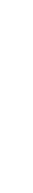 zapsaná ve veřejném rejstříku vedeném u Krajského soudu v Ostravě oddíl AXIV, vložka 545zastoupená JUDr. Petrem Vaňkem, Ph.D., generálním ředitelemdále jen „objednatel“ nebo „ČPZP“ na straně jednéaMÉDEA, a.s.se sídlem Mikuleckého 1311/8, Praha 4, PSČ 147 00 IČO: 25130013, DIČ: CZ25130013zapsaná ve veřejném rejstříku vedeném u Městského soudu v Praze pod sp. zn. B 4728zastoupená na základě plné moci Pavlem Hartigemdále jen „poskytovatel“ na straně druhéuzavírají níže uvedeného dne, měsíce a roku tutoDílčí smlouvu č. 380 k rámcové smlouvěk zajištění reklamních a marketingových služeb včetně reklamních předmětů ze dne 21. 1. 2015 (dále jen „rámcová smlouva“)Článek 1.1.	Poskytovatel se touto smlouvou zavazuje dodat předmět plnění podle této smlouvy, a to v rozsahu, jakosti a lhůtě stanovené touto smlouvou.2.	Předmětem plnění je dodávka reklamních předmětů a je podrobně vymezen v příloze č. 1 této smlouvy.Článek 2.1.	Objednatel se touto smlouvou zavazuje zaplatit poskytovateli za splnění této smlouvy řádně a včas úplatu (dále jen „kupní cena“). Ke kupní ceně bude připočtena DPH v aktuálně platné výši.2.	Smluvní strany se dohodly na následující kupní ceněa)	kupní cena celkem bez agenturní provize činí 3 822 465 Kč bez DPHb)	agenturní provize celkem činí 267 572,55 Kč bez DPHc)	kupní cena celkem včetně agenturní provize činí 4 090 037,55 Kč bez DPH3.	Podrobná specifikace kupní ceny je uvedena v příloze č. 1 této smlouvy.Článek 3.1.	Poskytovatel se zavazuje splnit předmět smlouvy v termínech uvedených v příloze č. 1 této smlouvy.2.	Místo plnění této smlouvy je uvedeno v příloze č. 1 této smlouvy, přičemž v kupní ceně je již zahrnuta doprava do místa plnění.3.	Poskytovatel prohlašuje, že pokud využije k zajištění předmětu smlouvy autorské dílo podléhající ochraně podle zákona č. 121/2000 Sb., autorský zákon, ve znění pozdějších předpisů, zajistí na své náklady od autora příslušnou licenci na dobu 1 roku. Při neoprávněném zásahu do práv autora (§ 40 autorského zákona) nese poskytovatel veškerou s tím související odpovědnost a zavazuje se na své náklady zajistit odstranění následků neoprávněného zásahu (§ 40 odst. 1), včetně poskytnutí náhrady škody a vydání bezdůvodného obohacení autorovi.Článek 4.1.	Objednatel zaplatí poskytovateli kupní	cenu na základě faktury vystavené poskytovatelem do 21 pracovních dnů od splnění smlouvy.2.	Objednatel obdrží originál faktury.3.	Vystavená faktura musí mít náležitosti daňového dokladu dle § 29 zákona č. 235/2004 Sb., o dani z přidané hodnoty, ve znění pozdějších předpisů, zákona č. 563/1991 Sb., o účetnictví, ve znění pozdějších předpisů, a § 435 odst. 1 zákona č. 89/2012, občanského zákoníku. Nebude-li faktura obsahovat některou povinnou náležitost nebo bude chybně vyúčtována cena nebo DPH, je objednatel oprávněn fakturu před uplynutím lhůty splatnosti vrátit poskytovateli k provedení opravy s vyznačením důvodu vrácení. Poskytovatel provede opravu vystavením nové faktury. Vrácením vadné faktury poskytovateli přestává běžet původní lhůta splatnosti. Nová lhůta splatnosti běží ode dne doručení nové faktury objednateli.4.	Faktura je splatná do 21 kalendářních dnů ode dne jejího doručení objednateli.5.	Povinnost zaplatit je splněna dnem odepsání příslušné částky z účtu objednatele.Článek 5.1.	Smluvní strany pro tuto smlouvu nestanovují odlišné smluvní pokuty proti rámcové smlouvě.2.	Smluvní strany pro tuto smlouvu nestanovují odlišné důvody pro odstoupení, možnosti výpovědi ani délku výpovědní lhůty proti rámcové smlouvě.3.	Smluvní strany pro tuto smlouvu nestanovují odlišně právní účinky doručení jakékoliv písemnosti proti rámcové smlouvě.4.	Smluvní vztahy touto smlouvou neupravené se řídí příslušnými ustanoveními rámcové smlouvy.5.	Tato smlouva nabývá platnosti dnem podpisu oběma smluvními stranami a účinnosti dnem uveřejnění v Registru smluv.6.	Smluvní strany výslovně souhlasí s uveřejněním této smlouvy v jejím plném rozsahu včetně příloh a dodatků v Registru smluv. Plněním povinnosti uveřejnit tuto smlouvu podle zákona č. 340/2015 Sb., o Registru smluv, je pověřena ČPZP.7.	Součástí této smlouvy jsou tyto přílohypříloha č. 1: Soupis požadovaného plněníZa objednatele:V Ostravě 20.12.2017___________________________________ JUDr. Petr Vaněk, Ph.D. generální ředitelČeské průmyslové zdravotní pojišťovnyZa poskytovatele na základě plné moci:V Praze 14.12.2017___________________________________ Pavel HartigPříloha č. 1 Dílčí smlouvy č. 380 k Rámcové smlouvě k zajištění reklamních a marketingových služeb včetně reklamních předmětů: Soupis požadovaného plněníMísto plnění: Ing. Silvie Martinková, tel. xxxx, Marketing, Zalužanského 1189, 703 00 Ostrava-Vítkovice Termín dodání do 15. 1. 2018Místo plnění: Bc. Jitka Masaryková, tel. xxxxx, Marketing, Zalužanského 1189, 703 00 Ostrava-Vítkovice Termín dodání do 15. 1. 2018* nepředvídatelná položkaMísto plnění: Ing. Emil Rakus, xxxx, Zalužanského 1189, 703 00 Ostrava-Vítkovice Termín dodání do 15. 1. 2018Místo plnění: Ing. Kateřina Tomašáková, tel.: xxxx, xxxxxxxx, Divize Východ, Zalužanského 1189, Ostrava – Vítkovice 703 00, termín dodání do 15. 1. 2018* nepředvídatelná položkaMísto plnění: Ing. Robert Karas, Frýdecká 395, 739 61 Třinec, tel. xxx xxTermín dodání do 15. 1. 2018* nepředvídatelná položkaMísto plnění: Věra Fojtíková, náměstí Osvoboditelů 6/7, 746 01 Opava, tel. xxxxxxxx Termín dodání do 15. 1. 2018* nepředvídatelná položkaMísto plnění: Ing. Ivo Blahut, Rašínova 68, 760 01 Zlín, tel. xxxxx Termín dodání do 15. 1. 2018* nepředvídatelná položkaMísto plnění: Bc. Martin Šuranyi tel.: xxxxx Divize Západ, Na stráni 3340, Kladno, 272 01Termín dodání do 15. 1. 2018* nepředvídatelná položkaMísto plnění: Magda Bednářová, tel.: xxxxx  Divize Střed, Erbenova 11, Olomouc 779 00Termín dodání do 15. 1. 2018* nepředvídatelná položkaMísto plnění: Zdeňka Milotová, tel. xxxxxxx, Čajkovského 654/37, 586 01 JihlavaTermín dodání do 15. 1. 2018* nepředvídatelná položkaMísto plnění: Mgr. Renata Harazinová, tel. xxxxxxxxxx, Dukelská brána 5, 796 01, ProstějovTermín dodání do 15. 1. 2018* nepředvídatelná položkaMísto plnění: Ing. Lubomír Sotolář, tel. xxxxxx, Kobližná 19, Dům Vichr, 6. patro, 601 00 BrnoTermín dodání do 15. 1. 2018REKAPITULACEkategorienázevspecifikacepotiskLimit na kus v Kč bez DPHCena za kus v Kč bez DPHPočet kusůCena celkem v Kč bez DPHVýtvarnéPastelky v obaluSada na kreslení v kartonové krabičcelogo celé 45,2 x 12 mm, 1 barva -opakuje se po celé délce18,732003746VýtvarnéPastelky v obaluSada na kreslení v kartonové krabičce -NÁHRADAlogo celé 45,2 x 12 mm, 1 barva -opakuje se po celé délce18,732003746Dětskéreflexní náramek na ruku, různé barvyplastový reflexní pásek, samonavíjecí mechanismus, žlutá53 x 14,1 mm, 2 barvy, logo celé, 15 mm od pravého okraje15,333004599Dětskébonbóny 3,7 g, balené s potiskem, 1kg=cca 270ksKlik Klak – mini pudrové pastilky 12g (obsah: mini pudrové pastilky 12g, příchuť: mentolová, rozměr: Ø 45 x 16 mm, barvapotisk 2 barvy, 35 x 9,3 mm14,43004320plechovky: bílá, stříbrná,bez cukru)OstatníPřívěsek na klíčeReflexní medvídek s řetízkem, modrápotisk 1 barva, vel. 30 x 8 mm15,053505267,5Ostatnížetony do vozíků v držákuplastový přívěsek -žeton vel. 10 Kč modrá16 x 6,3 mm, 2 barvy, logo zkratka7,25003600Ostatnížetony do vozíků v držákuplastový přívěsek -žeton vel. 10 Kč červená16 x 6,3 mm, 2 barvy, logo zkratka7,25003600OstatníPřívěsek na klíčeLED baterka s přívěskem, Rozměry předmětu:6x2,5x0,8 cm - modrá30x8 mm,1 barva12,845006420Ostatníkartáč se škrabkou na auto s úchopemAutoškrabka, modránávrh: tisk 1 barva bílá16,545008270DeštníkSkládací deštník, plně automatický - různé barvySkládací nylonový deštník s manuálním otvíráním, plastovou rukojetí a obalem, 6 panelů. Složený 24x2,5x6 cm, tmavě modrá150 x 39,8 mm, bílá, logo celé,potisk na 1 panel deštníku226255650DeštníkSkládací deštník, plně automatický - různé barvySkládací nylonový deštník s manuálním otvíráním, plastovou rukojetí a obalem, 6150 x 39,8 mm, bílá, logo celé,potisk na 1 panel deštníku226255650panelů. Složený 24x2,5x6 cm, červenáPsací potřebypsací souprava v dárkové krabičcesada kovového kuličkového pera a mech. tužky, modrá náplň, SANTINI, barva červená26,4 x 7 mm, bílá, logo rozepsané -potisk na oba kusy propisky37,8920757,8Psací potřebypropisovací tužkakovové kuličkové pero s pogumovaným povrchem, modrá náplň, SANTINI, červenápotisk 2 barvy, 26,4 x 7 mm,15,453004635Psací potřebypropisovací tužkaplastové kuličkové pero, modrá náplň, červenápotisk 2 barvy, 26,4 x 7 mm, logo rozepsané4,81150721,5Psací potřebypropisovací tužkaplastové kuličkové pero, modrá náplň, modrápotisk 2 barvy, 26,4 x 7 mm, logo rozepsané4,81150721,5Psací potřebypropisovací tužkaTužka se zvířátkem, dodáváno po 50ks, nadruženo z 5 variantnávrh: tisk 1barva, logo zkratka13,623004086PCUSB flash diskUSB FLASH disk 8GB USB kovlaser, logo ČPZP141,5304245Zdravotnímanikúra v obaluskleněný pilník na nehty16 x 6,3 mm, bílá, logo zkratka17,793005337ZdravotníNáplasti v plastovém pouzdřeKrabička s 5 náplastmi, transparentní45,2 x 12 mm, 2 barvy, logo rozepsané12,633003789Zdravotnívlhčené jemné hygienické ubrousky, cestovní balení, vhodné k čištění pokožky, těla a obličejeVlhčené kosmetické ubrousky, 10 ks, červená50 x 30 mm, samolepící fólie, 2 barvy, logo rozepsané12,813003843Zdravotnímanikúra v obaluSada manikúrních pomůcek se zrcátkem, černánávrh tisk tampon 1 barva bílá41,9630012588TextilšátekMultifunkční šátky -červenéCMYK, logo rozepsané41,3330012399Textilručník frotéSCHWARZWOLF CITAS velký outdoorový ručník, 60x120cmnávrh tisk transfer 1 barva na ručník, velkost tisku max do 100 cm2, logo rozepsané116,02252900,5Zdravotnívlhčené jemné hygienické ubrousky, cestovní balení, vhodné k čištění pokožky, těla a obličejePapírové kapesníčky v plastovém obalu, Obsah -10 ks 3-4 vrstvých kapesníčků o rozměru 195×200 mm2 barvy potisk, logo rozepsané6,262 500*15650SadaKosmetická sada v dárkové krabičceKosmetický desinfekční mycí gel na ruce2 barvy, logo rozepsané15,723004716SadaKoupelnová sada v dárkové krabičceLékovka - krabička na léky1 barva potisk, 40 x 10,6 mm19,294508680,5SadaKoupelnová sada v dárkové krabičcekazeta s kozí kosmetikoukomplimentka logo rozepsané114,23606853,8Kalendářplastové pravítkoplastové pravítko, délka 30 cm, bílá2 barvy, 35 x 9,3 mm, logo rozepsané17,813005343KalendářPlastové pravítkopravítko/záložka do knihy modrá1 barva potisk, 12,8 x 5 mm, logo zkratka11,23003360Nádobakeramický hrnekporcelánový hrnek hranatývýpal 2 barvy, logo rozepsané59,7110597,1CENA CELKEM ZA UVEDENÉ PLNĚNÍCENA CELKEM ZA UVEDENÉ PLNĚNÍCENA CELKEM ZA UVEDENÉ PLNĚNÍCENA CELKEM ZA UVEDENÉ PLNĚNÍCENA CELKEM ZA UVEDENÉ PLNĚNÍCENA CELKEM ZA UVEDENÉ PLNĚNÍCENA CELKEM ZA UVEDENÉ PLNĚNÍ156092,2kategorienázevspecifikacepotiskLimit na kus v Kč bez DPHCena za kus v Kč bez DPHPočet kusůCena celkem v Kč bez DPHHraantistres ve tvaru srdce, materiál: polyuretanpěnové antistresové srdíčko, červená25 x 9,8, bílá21,6250010810Výtvarnévodové barvy v obaluvodové barvy s plastovým štětcem, žlutá53 x 14,1 mm, 1 barva barvy, logo celé, na střed20,14008040Výtvarnévoskové pastelkysada 6 voskovek transparent53 x 14,1 mm, 1 barva, logo celé, na střed12,725006360VýtvarnéSada různobarevých kříd v obaluBarevné křídy, 6 ks26,4 x 7 mm, 2 barvy, logo celé21,14501057VýtvarnéPastelky v obaluSada na kreslení v kartonové krabičcelogo celé 45,2 x 12 mm, 1 barva -opakuje se po celé délce18,731001873VýtvarnéPastelky v obaluSada na kreslení v kartonové krabičce -NÁHRADAlogo celé 45,2 x 12 mm, 1 barva -opakuje se po celé délce18,731502809,5Dětskébonbóny 3,7 g, balené s potiskem, 1kg=cca 270ksKlik Klak – mini pudrové pastilky 12g (obsah: mini pudrovépotisk 2 barvy, 35 x 9,3 mm14,44 78568904pastilky 12g, příchuť: mentolová, rozměr: Ø 45 x 16 mm, barva plechovky: bílá, stříbrná,bez cukru)OstatníPřívěsek na klíčeReflexní medvídek s řetízkem, modrápotisk 1 barva, vel. 30 x 8 mm15,05100015050OstatníPřívěsek na klíčeplastový přívěsek -reflexní, červená1 barva potisk, 25 x 9,8 mm, logo zkratka15,85007900Ostatnížetony do vozíků v držákuplastový přívěsek -žeton vel. 10 Kč modrá16 x 6,3 mm, 2 barvy, logo zkratka7,21 0007200Ostatnížetony do vozíků v držákuplastový přívěsek -žeton vel. 10 Kč červená16 x 6,3 mm, 2 barvy, logo zkratka7,21 0007200Ostatnípřívěsek na klíčepěnový přívěsek -antistres, žlutá16 x 6,3 mm, černá, logo zkratka14,451 00014450OstatníPřívěsek na klíčeLED baterka s přívěskem, Rozměry předmětu:6x2,5x0,8 cm - modrá30x8 mm,, 1 barva12,845006420TaškaPE taška zpevněný průhmatigelitová taška, bílá, malá, š20 x v30x0,005 cm2 barvy, logo celé, 25 let, na šířku na střed2,132 0004260TaškaPE taška zpevněný průhmatigelitová taška, bílá, velká max, š43 x v 50x0,005 cm2 barvy, logo celé, 25 let, na šířku na střed3,782 0007560TaškaPE taška zpevněný průhmatigelitová taška, bílá, velká, š 30 x v39,5x0,005 cm2 barvy, logo celé, 5 let, na šířku na střed2,535 00012650Psací potřebypsací souprava v dárkové krabičcesada kovového kuličkového pera a mech. tužky, modrá náplň, SANTINI, barva tmavě modrá26,4 x 7 mm, bílá, logo celé - potisk na oba kusy propisky37,891003789Psací potřebypsací souprava v dárkové krabičcesada kovového kuličkového pera a mech. tužky, modrá náplň, SANTINI, barva červená26,4 x 7 mm, bílá, logo celé - potisk na oba kusy propisky37,891003789Psací potřebypropisovací tužkakovové kuličkové pero s pogumovaným povrchem, modrá náplň, SANTINI, červenápotisk 2 barvy, 26,4 x 7 mm,15,454 00061800Psací potřebypropisovací tužkaplastové kuličkové pero, modrá náplň, červenápotisk 2 barvy, 26,4 x 7 mm, logo rozepsané4,812 0009620Psací potřebypropisovací tužkaplastové kuličkové pero, modrá náplň, modrápotisk 2 barvy, 26,4 x 7 mm, logo rozepsané4,812 0009620Psací potřebypropisovací tužkaTužka se zvířátkem, dodáváno po 50ks, nadruženo z 5 variantnávrh: tisk 1barva, logo zkratka13,621 50020430PCUSB flash diskUSB FLASH disk 8GB USB kovlaser, logo ČPZP141,520028300Zdravotnímanikúra v obaluskleněný pilník na nehty16 x 6,3 mm, bílá, logo zkratka17,795008895ZdravotníNáplasti v plastovém pouzdřeKrabička s 5 náplastmi, transparentní45,2 x 12 mm, 2 barvy, logo rozepsané12,635006315Textilsportovní vak na zádabatoh z netkané textilie, barva modrá100 x 39,2 mm, bílá, logo zkratka27,411002741Textilsportovní vak na zádabatoh z netkané textilie, barva červená100 x 39,2 mm, bílá, logo zkratka27,411002741TextilšátekMultifunkční šátky -červenéCMYK, logo rozepsané41,3350020665Textilručník frotéSCHWARZWOLF CITAS velký outdoorový ručník, 60x120cmnávrh tisk transfer 1 barva na ručník, velkost tisku max do 100 cm2, logo rozepsané116,02505801OstatníDentální nit s mátovou příchutíDentální nit s mátovou příchutí v délce 50 m. Rozměr: 4,5 x 6 x 1,8 cm26,4 x 7 mm, 2 barvy, logo celé29,55500*14775OstatníBalzám na rtyBalzám na rty26,4 x 7 mm, bílá, logo celé13,27200*2654SadaKapesní šicí soupravaCestovní šitíčko se zrcátkem v plastovém pouzdře, červenépotisk 1 barva, 26,4 x 7 mm23,333006999SadaKosmetická sada v dárkové krabičceKosmetický desinfekční mycí gel na ruce2 barvy, logo rozepsané15,722003144SadaKoupelnová sada v dárkové krabičceLékovka - krabička na léky1 barva potisk, 40 x 10,6 mm, logo celé19,291001929Kalendářplastové pravítkoplastové pravítko, délka 30 cm, bílá2 barvy, 35 x 9,3 mm, logo rozepsané17,815008905KalendářPlastové pravítkopravítko/záložka do knihy modrá1 barva potisk, 12,8 x 5 mm, logo zkratka11,25005600KalendářPlastové pravítkopravítko/záložka do knihy červená1 barva potisk, 12,8 x 5 mm, logo zkratka11,25005600KalendářZápisník se zavíráním na gumičkuMagnetický poznámkový blok na ledniciCMYK, logo rozepsané21,9550010975dopravaDoprava celé zásilky (auto s čelem) pozn. pro oceněnípovažováno za 1 kus--220024400dopravaDoprava 1 palety materiálu /např. letáků, reklamních předmětů/ do OstravyDoprava celé zásilky (auto s čelem) pozn. pro oceněnípovažováno za 1 kus--220024400CENA CELKEM ZA UVEDENÉ PLNĚNÍCENA CELKEM ZA UVEDENÉ PLNĚNÍCENA CELKEM ZA UVEDENÉ PLNĚNÍCENA CELKEM ZA UVEDENÉ PLNĚNÍCENA CELKEM ZA UVEDENÉ PLNĚNÍCENA CELKEM ZA UVEDENÉ PLNĚNÍCENA CELKEM ZA UVEDENÉ PLNĚNÍ432030,5kategorienázevspecifikacepotiskLimit na kus v Kč bez DPHCena za kus v Kč bez DPHPočet kusůCena celkem v Kč bez DPHDětskéreflexní náramek na ruku, různé barvyplastový reflexní pásek, samonavíjecí mechanismus, červený53 x 14,1 mm, 2 barvy, logo celé, 15 mm od pravého okraje14,6210 000146200CENA CELKEM ZA UVEDENÉ PLNĚNÍCENA CELKEM ZA UVEDENÉ PLNĚNÍCENA CELKEM ZA UVEDENÉ PLNĚNÍCENA CELKEM ZA UVEDENÉ PLNĚNÍCENA CELKEM ZA UVEDENÉ PLNĚNÍCENA CELKEM ZA UVEDENÉ PLNĚNÍCENA CELKEM ZA UVEDENÉ PLNĚNÍ146200kategorienázevspecifikacepotiskLimit na kus v Kč bez DPHCena za kus v Kč bez DPHPočet kusůCena celkem v Kč bez DPHHraJo-jo plastovéPlastové jo-jo, tmavě modrá barva30 x 8 mm, bílá, logo celé9,672001934HraJo-jo plastovéPlastové jo-jo, červená barva30 x 8 mm, bílá, logo celé9,672001934HraMikado, hra "Mikado" v dřevěné krabičce s posuvným víkem, 41 hracích tyčinek, dřevoKlasické Mikádo s 41 kusy pro hru1 barva potisk, 26,4 x 7 mm27,582506895HraPlastové frisbee, bílé, létající talíř, 8 otvorů ve tvaru půlměsíců, materiál: plastOhebný létající talíř v pouzdře, červenáSÍTOTISK 1 barva do 18 cm2, tisk na talíř, logo celé14,781502217Hraantistres ve tvaru srdce, materiál: polyuretanpěnové antistresové srdíčko, červená25 x 9,8, bílá21,622004324Baloneknafukovací balónekbalónky klasický tvar - barva bílá, průměr 30 cm2 barvy, logo rozepsané2,258001800Baloneknafukovací balónekbalónky klasický tvar - barva modrá, průměr 30 cmbarva bílá, logo rozepsané1,578001256Baloneknafukovací balónekbalónky klasický tvar - barva červená, průměr 30 cmbarva bílá, logo rozepsané1,578001256Balonektyčky a násady k balónkůmtyčky s kloboučkembez potisku0,9800720Výtvarnévodové barvy v obaluvodové barvy s plastovým štětcem, žlutá53 x 14,1 mm, 1 barva barvy, logo celé, na střed20,12004020Výtvarnévoskové pastelkysada 6 voskovek transparent53 x 14,1 mm, 1 barva, logo celé, na střed12,7295012084VýtvarnéSada různobarevných kříd v obaluBarevné křídy, 6 ks26,4 x 7 mm, 2 barvy, logo celé21,142004228VýtvarnéPastelky v obaluSada na kreslení v kartonové krabičcelogo celé 45,2 x 12 mm, 1 barva -opakuje se po celé délce18,73100018730VýtvarnéPastelky v obaluSada na kreslení v kartonové krabičce -NÁHRADAlogo celé 45,2 x 12 mm, 1 barva -opakuje se po celé délce18,735009365Dětskéreflexní náramek na ruku, různé barvyplastový reflexní pásek, samonavíjecí mechanismus, žlutá53 x 14,1 mm, 2 barvy, logo celé, 15 mm od pravého okraje15,331 50022995Dětskéreflexní náramek na ruku, různé barvyReflexní svinovací pásek na ruku, červený53 x 14,1 mm, 1 barva, logo celé, 15 mm od pravého okraje14,621 50021930Dětskébonbóny 3,7 g, balené s potiskem, 1kg=cca 270ksbonbónybez potisku0,65 4003240Dětskébonbóny 3,7 g, balené s potiskem, 1kg=cca 270ksKlik Klak – mini pudrové pastilky 12g (obsah: mini pudrové pastilky 12g, příchuť: mentolová, rozměr: Ø 45 x 16 mm, barva plechovky: bílá, stříbrná,bez cukru)potisk 2 barvy, 35 x 9,3 mm14,44005760OstatníPřívěsek na klíčeReflexní medvídek s řetízkem, modrápotisk 1 barva, vel. 30 x 8 mm, logo celé15,056009030OstatníPřívěsek na klíčeReflexní přívěšek ve tvaru na míru - Auto modré53 x 14,1 mm, 2 barvy, logo celé, 15 mm od pravého okraje6,7165436,15OstatníPřívěsek na klíčeReflexní přívěšek ve tvaru na míru – Sob zelený53 x 14,1 mm, 2 barvy, logo celé, 15 mm od pravého okraje6,7165436,15OstatníPřívěsek na klíčeReflexní přívěšek ve tvaru na míru – Ovečka oranžová53 x 14,1 mm, 2 barvy, logo celé,6,7165436,1515 mm od pravého okrajeOstatníPřívěsek na klíčeReflexní přívěšek ve tvaru na míru – Slon šedý53 x 14,1 mm, 2 barvy, logo celé, 15 mm od pravého okraje6,7165436,15OstatníPřívěsek na klíčeplastový přívěsek -reflexní, červená1 barva potisk, 25 x 9,8 mm, logo zkratka15,86009480Ostatnížetony do vozíků v držákuplastový přívěsek -žeton vel. 10 Kč modrá16 x 6,3 mm, 2 barvy, logo zkratka7,24002880Ostatnížetony do vozíků v držákuplastový přívěsek -žeton vel. 10 Kč červená16 x 6,3 mm, 2 barvy, logo zkratka7,24002880Ostatnípřívěsek na klíčepěnový přívěsek -antistres, žlutá16 x 6,3 mm, černá, logo zkratka14,455507947,5OstatníPřívěsek na klíčeLED baterka s přívěskem, Rozměry předmětu:6x2,5x0,8 cm - modrá30x8 mm, 1 barva, logo rozepsané12,844005136Ostatníšňůrka na krk s karabinou(např. na klíče, mobil, apod)textilní šňůrka na krk s karabinou modrálogo celé 45,2 x 12 mm, 1 barva -opakuje se po celé délce18,623506517Ostatníšňůrka na krk s karabinou(např. na klíče, mobil, apod)textilní šňůrka na krk s karabinou červenálogo celé 45,2 x 12 mm, 1 barva -opakuje se po celé délce18,623506517Ostatníšňůrka na krk s karabinou(např. na klíče, mobil, apod)textilní šňůrka na krk s karabinou bílálogo celé 45,2 x 12 mm, 2 barvy -opakuje se po celé délce21,553507542,5Ostatníkartáč se škrabkou na auto s úchopemAutoškrabka, modránávrh: tisk 1 barva bílá16,542003308DeštníkSkládací deštník, plně automatický - různé barvySkládací nylonový deštník s manuálním otvíráním, plastovou rukojetí a obalem, 6 panelů. Složený 24x2,5x6 cm, tmavě modrá150 x 39,8 mm, bílá, logo celé,potisk na 1 panel deštníku2265512430DeštníkSkládací deštník, plně automatický - různé barvySkládací nylonový deštník s manuálním otvíráním, plastovou rukojetí a obalem, 6 panelů. Složený 24x2,5x6 cm, červená150 x 39,8 mm, bílá, logo celé,potisk na 1 panel deštníku2265512430TaškaPE taška zpevněný průhmatigelitová taška, bílá, malá, š20 x v30x0,005 cm2 barvy, logo celé, 25 let, na šířku na střed2,131 5003195TaškaPE taška zpevněný průhmatigelitová taška, bílá, velká max, š43 x v 50x0,005 cm2 barvy, logo celé, 25 let, na šířku na střed3,781 5005670TaškaPE taška zpevněný průhmatigelitová taška, bílá, velká, š 30 x v39,5x0,005 cm2 barvy, logo celé, 5 let, na šířku na střed2,531 5003795Psací potřebypsací souprava v dárkové krabičcesada kovového kuličkového pera a mech. tužky, modrá náplň, SANTINI, barva tmavě modrá26,4 x 7 mm, bílá, logo celé - potisk na oba kusy propisky37,89903410,1Psací potřebypsací souprava v dárkové krabičcesada kovového kuličkového pera a mech. tužky, modrá náplň, SANTINI, barva červená26,4 x 7 mm, bílá, logo celé - potisk na oba kusy propisky37,89903410,1Psací potřebypropisovací tužkakovové kuličkové pero s pogumovaným povrchem, modrá náplň, SANTINI, červenápotisk 2 barvy, 26,4 x 7 mm,15,451 30020085Psací potřebypropisovací tužkaplastové kuličkové pero, modrá náplň, červenápotisk 2 barvy, 26,4 x 7 mm, logo rozepsané4,816503126,5Psací potřebypropisovací tužkaplastové kuličkové pero, modrá náplň, modrápotisk 2 barvy, 26,4 x 7 mm, logo rozepsané4,816503126,5Psací potřebypropisovací tužkaTužka se zvířátkem, dodáváno po 50ks, nadruženo z 5 variantnávrh: tisk 1barva, logo zkratka13,625507491Kancelářbarevné trhací záložky (5 ks barev) v papírovém pouzdřebarevné lepicí papírky (28 lístků/barva) v papírovém, ekologicky šetrném obalu. - bílá barva30 x 8 mm, 1 barva, logo celé8,684003472PCUSB flash diskUSB FLASH disk 8GB USB kovlaser, logo zkratka141,5608490Zdravotnímanikúra v obaluskleněný pilník na nehty16 x 6,3 mm, bílá, logo zkratka17,792003558ZdravotníNáplasti v plastovém pouzdřeKrabička s 5 náplastmi, transparentní45,2 x 12 mm, 2 barvy, logo rozepsané12,63200025260Zdravotnívlhčené jemné hygienické ubrousky, cestovní balení, vhodné k čištění pokožky, těla a obličejeVlhčené kosmetické ubrousky, 10 ks, červená50 x 30 mm, samolepící fólie, 2 barvy, logo rozepsané12,814005124Zdravotnímanikúra v obaluSada manikúrních pomůcek se zrcátkem, černánávrh tisk tampon 1 barva bílá41,9625010490Textilsportovní vak na zádabatoh z netkané textilie, barva modrá100 x 39,2 mm, bílá, logo zkratka27,411103015,1Textilsportovní vak na zádabatoh z netkané textilie, barva červená100 x 39,2 mm, bílá, logo zkratka27,411103015,1Textillehká sportovní bunda s kapucí, možno složit do obaluigelitová pláštěnka, transp., frosty bíláSamolepka jako 40 x 20 mm, 2 barvy, logo celé22,683507938TextilšátekMultifunkční šátky -červenéCMYK, logo rozepsané41,331506199,5Textilručník frotéSCHWARZWOLF CITAS velký outdoorový ručník, 60x120cmnávrh tisk transfer 1 barva na ručník, velkost tisku max do 100 cm2, logo rozepsané116,0215017403Zdravotnívlhčené jemné hygienické ubrousky, cestovní balení, vhodné k čištění pokožky, těla a obličejePapírové kapesníčky v plastovém obalu, Obsah -10 ks 3-4 vrstvých kapesníčků o rozměru 195×200 mm2 barvy potisk, logo rozepsané6,261 300*8138OstatníDentální nit s mátovou příchutíDentální nit s mátovou příchutí v délce 50 m. Rozměr: 4,5 x 6 x 1,8 cm26,4 x 7 mm, 2 barvy, logo celé29,551 100*32505OstatníBalzám na rtyBalzám na rty26,4 x 7 mm, bílá, logo celé13,27300*3981SadaKapesní šicí soupravaCestovní šitíčko se zrcátkem v plastovém pouzdře, červenépotisk 1 barva, 26,4 x 7 mm23,332004666SadaKosmetická sada v dárkové krabičceKosmetický desinfekční mycí gel na ruce2 barvy, logo rozepsané15,721502358SadaKoupelnová sada v dárkové krabičceLékovka - krabička na léky1 barva potisk, 40 x 10,6 mm, logo celé19,291502893,5SadaKoupelnová sada v dárkové krabičcekazeta s kozí kosmetikoukomplimentka logo rozepsané114,23707996,1Kalendářplastové pravítkoplastové pravítko, délka 30 cm, bílá2 barvy, 35 x 9,3 mm, logo rozepsané17,812003562KalendářPlastové pravítkopravítko/záložka do knihy modrá1 barva potisk, 12,8 x 5 mm, logo zkratka11,22002240KalendářPlastové pravítkopravítko/záložka do knihy červená1 barva potisk, 12,8 x 5 mm, logo zkratka11,22002240Nádobakeramický hrnekporcelánový hrnek hranatývýpal 2 barvy, logo rozepsané59,7125014927,5KalendářZápisník se zavíráním na gumičkuMagnetický poznámkový blok na ledniciCMYK, logo rozepsané21,953006585CestováníNafukovací cestovní polštářekNafukovací polštářek, červenáLogo celé25,32005060PlážNafukovací míčNafukovací plážový míč, červenáLogo celé27,591504138,5dopravaDoprava 1 palety materiálu /např. letáků, reklamních předmětů/ do OstravyDoprava celé zásilky (auto s čelem)--220036600pozn. pro ocenění považováno za 1 kusCENA CELKEM ZA UVEDENÉ PLNĚNÍCENA CELKEM ZA UVEDENÉ PLNĚNÍCENA CELKEM ZA UVEDENÉ PLNĚNÍCENA CELKEM ZA UVEDENÉ PLNĚNÍCENA CELKEM ZA UVEDENÉ PLNĚNÍCENA CELKEM ZA UVEDENÉ PLNĚNÍCENA CELKEM ZA UVEDENÉ PLNĚNÍ467695,1kategorienázevspecifikacepotiskLimit na kus v Kč bez DPHCena za kus v Kč bez DPHPočet kusůCena celkem v Kč bez DPHHraJo-jo plastovéPlastové jo-jo, tmavě modrá barva30 x 8 mm, bílá, logo celé9,67100967HraJo-jo plastovéPlastové jo-jo, červená barva30 x 8 mm, bílá, logo celé9,67100967HraMikado, hra "Mikado" v dřevěné krabičce s posuvným víkem, 41 hracích tyčinek, dřevoKlasické Mikádo s 41 kusy pro hru1 barva potisk, 26,4 x 7 mm27,58501379HraPlastové frisbee, bílé, létající talíř, 8 otvorů ve tvaru půlměsíců, materiál: plastOhebný létající talíř v pouzdře, červenáSÍTOTISK 1 barva do 18 cm2, tisk na talíř, logo celé14,7850739Hraantistres ve tvaru srdce, materiál: polyuretanpěnové antistresové srdíčko, červená25 x 9,8, bílá21,621002162Baloneknafukovací balónekbalónky klasický tvar - barva bílá, průměr 30 cm2 barvy, logo rozepsané2,255001125Baloneknafukovací balónekbalónky klasický tvar - barva modrá, průměr 30 cmbarva bílá, logo rozepsané1,57500785Baloneknafukovací balónekbalónky klasický tvar - barva červená, průměr 30 cmbarva bílá, logo rozepsané1,57500785Balonektyčky a násady k balónkůmtyčky s kloboučkembez potisku0,9800720Výtvarnévodové barvy v obaluvodové barvy s plastovým štětcem, žlutá53 x 14,1 mm, 1 barva barvy, logo celé, na střed20,11002010Výtvarnévoskové pastelkysada 6 voskovek transparent53 x 14,1 mm, 1 barva, logo celé, na střed12,723504452VýtvarnéSada různobarevých kříd v obaluBarevné křídy, 6 ks26,4 x 7 mm, 2 barvy, logo celé21,141002114VýtvarnéPastelky v obaluSada na kreslení v kartonové krabičcelogo celé 45,2 x 12 mm, 1 barva -opakuje se po celé délce18,735009365Dětskéreflexní náramek na ruku, různé barvyplastový reflexní pásek, samonavíjecí mechanismus, žlutá53 x 14,1 mm, 2 barvy, logo celé, 15 mm od pravého okraje15,335007665Dětskéreflexní náramek na ruku, různé barvyReflexní svinovací pásek na ruku, červený53 x 14,1 mm, 1 barva, logo celé, 15 mm od pravého okraje14,625007310Dětskébonbóny 3,7 g, balené s potiskem, 1kg=cca 270ksbonbónybez potisku0,62 7001620Dětskébonbóny 3,7 g, balené s potiskem, 1kg=cca 270ksKlik Klak – mini pudrové pastilky 12g (obsah: mini pudrové pastilky 12g, příchuť: mentolová, rozměr: Ø 45 x 16 mm, barva plechovky: bílá, stříbrná,bez cukru)potisk 2 barvy, 35 x 9,3 mm14,42002880OstatníPřívěsek na klíčeReflexní medvídek s řetízkem, modrápotisk 1 barva, vel. 30 x 8 mm, logo celé15,052003010OstatníPřívěsek na klíčeReflexní přívěšek ve tvaru na míru - Auto modré53 x 14,1 mm, 2 barvy, logo celé, 15 mm od pravého okraje6,7160402,6OstatníPřívěsek na klíčeReflexní přívěšek ve tvaru na míru – Sob zelený53 x 14,1 mm, 2 barvy, logo celé, 15 mm od pravého okraje6,7160402,6OstatníPřívěsek na klíčeReflexní přívěšek ve tvaru na míru – Ovečka oranžová53 x 14,1 mm, 2 barvy, logo celé, 15 mm od pravého okraje6,7160402,6OstatníPřívěsek na klíčeReflexní přívěšek ve tvaru na míru – Slon šedý53 x 14,1 mm, 2 barvy, logo celé, 15 mm od pravého okraje6,7160402,6OstatníPřívěsek na klíčeplastový přívěsek -reflexní, červená1 barva potisk, 25 x 9,8 mm, logo zkratka15,82003160Ostatnížetony do vozíků v držákuplastový přívěsek -žeton vel. 10 Kč modrá16 x 6,3 mm, 2 barvy, logo zkratka7,22001440Ostatnížetony do vozíků v držákuplastový přívěsek -žeton vel. 10 Kč červená16 x 6,3 mm, 2 barvy, logo zkratka7,22001440Ostatnípřívěsek na klíčepěnový přívěsek -antistres, žlutá16 x 6,3 mm, černá, logo zkratka14,451502167,5OstatníPřívěsek na klíčeLED baterka s přívěskem, Rozměry předmětu:6x2,5x0,8 cm - modrá30x8 mm,, 1 barva12,841001284Ostatníšňůrka na krk s karabinou(např. na klíče, mobil, apod)textilní šňůrka na krk s karabinou modrálogo celé 45,2 x 12 mm, 1 barva -opakuje se po celé délce18,6250931Ostatníšňůrka na krk s karabinou(např. na klíče, mobil, apod)textilní šňůrka na krk s karabinou červenálogo celé 45,2 x 12 mm, 1 barva -opakuje se po celé délce18,6250931Ostatníšňůrka na krk s karabinou(např. na klíče, mobil, apod)textilní šňůrka na krk s karabinou bílálogo celé 45,2 x 12 mm, 2 barvy -21,55501077,5opakuje se po celé délceOstatníkartáč se škrabkou na auto s úchopemAutoškrabka, modránávrh: tisk 1 barva bílá16,541001654DeštníkSkládací deštník, plně automatický - různé barvySkládací nylonový deštník s manuálním otvíráním, plastovou rukojetí a obalem, 6 panelů. Složený 24x2,5x6 cm, tmavě modrá150 x 39,8 mm, bílá, logo celé,potisk na 1 panel deštníku226153390DeštníkSkládací deštník, plně automatický - různé barvySkládací nylonový deštník s manuálním otvíráním, plastovou rukojetí a obalem, 6 panelů. Složený 24x2,5x6 cm, červená150 x 39,8 mm, bílá, logo celé,potisk na 1 panel deštníku226153390TaškaPE taška zpevněný průhmatigelitová taška, bílá, malá, š20 x v30x0,005 cm2 barvy, logo celé, 25 let, na šířku na střed2,135001065TaškaPE taška zpevněný průhmatigelitová taška, bílá, velká max, š43 x v 50x0,005 cm2 barvy, logo celé, 25 let, na šířku na střed3,785001890TaškaPE taška zpevněný průhmatigelitová taška, bílá, velká, š 30 x v39,5x0,005 cm2 barvy, logo celé, 5 let, na šířku na střed2,535001265Psací potřebypsací souprava v dárkové krabičcesada kovového kuličkového pera a mech. tužky, modrá náplň, SANTINI, barva tmavě modrá26,4 x 7 mm, bílá, logo celé - potisk na oba kusy propisky37,8920757,8Psací potřebypsací souprava v dárkové krabičcesada kovového kuličkového pera a mech. tužky, modrá náplň, SANTINI, barva červená26,4 x 7 mm, bílá, logo celé - potisk na oba kusy propisky37,8920757,8Psací potřebypropisovací tužkakovové kuličkové pero s pogumovaným povrchem, modrá náplň, SANTINI, červenápotisk 2 barvy, 26,4 x 7 mm,15,454006180Psací potřebypropisovací tužkaplastové kuličkové pero, modrá náplň, červenápotisk 2 barvy, 26,4 x 7 mm, logo rozepsané4,81200962Psací potřebypropisovací tužkaplastové kuličkové pero, modrá náplň, modrápotisk 2 barvy, 26,4 x 7 mm, logo rozepsané4,81200962Psací potřebypropisovací tužkaTužka se zvířátkem, dodáváno po 50ks, nadruženo z 5 variantnávrh: tisk 1barva, logo zkratka13,621502043Kancelářbarevné trhací záložky (5 ks barev) v papírovém pouzdřebarevné lepicí papírky (28 lístků/barva) v papírovém,30 x 8 mm, 1 barva, logo celé8,682001736ekologicky šetrném obalu. - bílá barvaPCUSB flash diskUSB FLASH disk 8GB USB kovlaser, logo ČPZP141,5304245Zdravotnímanikúra v obaluskleněný pilník na nehty16 x 6,3 mm, bílá, logo zkratka17,791001779ZdravotníNáplasti v plastovém pouzdřeKrabička s 5 náplastmi, transparentní45,2 x 12 mm, 2 barvy, logo rozepsané12,635006315Zdravotnívlhčené jemné hygienické ubrousky, cestovní balení, vhodné k čištění pokožky, těla a obličejeVlhčené kosmetické ubrousky, 10 ks, červená50 x 30 mm, samolepící fólie, 2 barvy, logo rozepsané12,812002562Zdravotnímanikúra v obaluSada manikúrních pomůcek se zrcátkem, černánávrh tisk tampon 1 barva bílá41,96502098Textilsportovní vak na zádabatoh z netkané textilie, barva modrá100 x 39,2 mm, bílá, logo zkratka27,4130822,3Textilsportovní vak na zádabatoh z netkané textilie, barva červená100 x 39,2 mm, bílá, logo zkratka27,4130822,3Textillehká sportovní bunda s kapucí, možno složit do obaluigelitová pláštěnka, transp., frosty bíláSamolepka jako 40 x 20 mm, 2 barvy, logo celé22,68501134TextilšátekMultifunkční šátky -červenéCMYK, logo rozepsané41,331506199,5Textilručník frotéSCHWARZWOLF CITAS velký outdoorový ručník, 60x120cmnávrh tisk transfer 1 barva na ručník, velkost tisku max do 100 cm2, logo rozepsané116,02505801Zdravotnívlhčené jemné hygienické ubrousky, cestovní balení, vhodné k čištění pokožky, těla a obličejePapírové kapesníčky v plastovém obalu, Obsah -10 ks 3-4 vrstvých kapesníčků o rozměru 195×200 mm2 barvy potisk, logo rozepsané6,26400*2504OstatníDentální nit s mátovou příchutíDentální nit s mátovou příchutí v délce 50 m. Rozměr: 4,5 x 6 x 1,8 cm26,4 x 7 mm, 2 barvy, logo celé29,55300*8865OstatníBalzám na rtyBalzám na rty26,4 x 7 mm, bílá, logo celé13,27150*1990,5SadaKapesní šicí soupravaCestovní šitíčko se zrcátkem v plastovém pouzdře, červenépotisk 1 barva, 26,4 x 7 mm23,331002333SadaKosmetická sada v dárkové krabičceKosmetický desinfekční mycí gel na ruce2 barvy, logo rozepsané15,7250786SadaKoupelnová sada v dárkové krabičceLékovka - krabička na léky1 barva potisk, 40 x 10,6 mm, logo celé19,2950964,5SadaKoupelnová sada v dárkové krabičcekazeta s kozí kosmetikoukomplimentka logo rozepsané114,23101142,3Kalendářplastové pravítkoplastové pravítko, délka 30 cm, bílá2 barvy, 35 x 9,3 mm, logo rozepsané17,811001781KalendářPlastové pravítkopravítko/záložka do knihy modrá1 barva potisk, 12,8 x 5 mm, logo zkratka11,21001120KalendářPlastové pravítkopravítko/záložka do knihy červená1 barva potisk, 12,8 x 5 mm, logo zkratka11,21001120Nádobakeramický hrnekporcelánový hrnek hranatývýpal 2 barvy, logo rozepsané59,71502985,5KalendářZápisník se zavíráním na gumičkuMagnetický poznámkový blok na ledniciCMYK, logo rozepsané21,951002195CestováníNafukovací cestovní polštářekNafukovací polštářek, červenáLogo celé25,31002530PlážNafukovací míčNafukovací plážový míč, červenáLogo celé27,59501379,5dopravaDoprava 1 palety materiálu /např. letáků, reklamních předmětů/ do TřinceDoprava celé zásilky (auto s čelem) pozn. pro oceněnípovažováno za 1 kus--17802*3560CENA CELKEM ZA UVEDENÉ PLNĚNÍCENA CELKEM ZA UVEDENÉ PLNĚNÍCENA CELKEM ZA UVEDENÉ PLNĚNÍCENA CELKEM ZA UVEDENÉ PLNĚNÍCENA CELKEM ZA UVEDENÉ PLNĚNÍCENA CELKEM ZA UVEDENÉ PLNĚNÍCENA CELKEM ZA UVEDENÉ PLNĚNÍ157183,4kategorienázevspecifikacepotiskLimit na kus v Kč bez DPHCena za kus v Kč bez DPHPočet kusůCena celkem v Kč bez DPHHraJo-jo plastovéPlastové jo-jo, tmavě modrá barva30 x 8 mm, bílá, logo celé9,67100967HraJo-jo plastovéPlastové jo-jo, červená barva30 x 8 mm, bílá, logo celé9,67100967HraMikado, hra "Mikado" v dřevěné krabičce s posuvným víkem, 41 hracích tyčinek, dřevoKlasické Mikádo s 41 kusy pro hru1 barva potisk, 26,4 x 7 mm27,58501379HraPlastové frisbee, bílé, létající talíř, 8 otvorů ve tvaru půlměsíců, materiál: plastOhebný létající talíř v pouzdře, červenáSÍTOTISK 1 barva do 18 cm2, tisk na talíř, logo celé14,7850739Hraantistres ve tvaru srdce, materiál: polyuretanpěnové antistresové srdíčko, červená25 x 9,8, bílá21,621002162Baloneknafukovací balónekbalónky klasický tvar - barva bílá, průměr 30 cm2 barvy, logo rozepsané2,255001125Baloneknafukovací balónekbalónky klasický tvar - barva modrá, průměr 30 cmbarva bílá, logo rozepsané1,57500785Baloneknafukovací balónekbalónky klasický tvar - barva červená, průměr 30 cmbarva bílá, logo rozepsané1,57500785Balonektyčky a násady k balónkůmtyčky s kloboučkembez potisku0,9800720Výtvarnévodové barvy v obaluvodové barvy s plastovým štětcem, žlutá53 x 14,1 mm, 1 barva barvy, logo celé, na střed20,11002010Výtvarnévoskové pastelkysada 6 voskovek transparent53 x 14,1 mm, 1 barva, logo celé, na střed12,723504452VýtvarnéSada různobarevých kříd v obaluBarevné křídy, 6 ks26,4 x 7 mm, 2 barvy, logo celé21,141002114VýtvarnéPastelky v obaluSada na kreslení v kartonové krabičcelogo celé 45,2 x 12 mm, 1 barva -opakuje se po celé délce18,735009365Dětskéreflexní náramek na ruku, různé barvyplastový reflexní pásek, samonavíjecí mechanismus, žlutá53 x 14,1 mm, 2 barvy, logo celé, 15 mm od pravého okraje15,335007665Dětskéreflexní náramek na ruku, různé barvyReflexní svinovací pásek na ruku, červený53 x 14,1 mm, 1 barva, logo celé, 15 mm od pravého okraje14,625007310Dětskébonbóny 3,7 g, balené s potiskem, 1kg=cca 270ksbonbónybez potisku0,62 7001620Dětskébonbóny 3,7 g, balené s potiskem, 1kg=cca 270ksKlik Klak – mini pudrové pastilky 12g (obsah: mini pudrové pastilky 12g, příchuť: mentolová, rozměr: Ø 45 x 16 mm, barva plechovky: bílá, stříbrná,bez cukru)potisk 2 barvy, 35 x 9,3 mm14,42002880OstatníPřívěsek na klíčeReflexní medvídek s řetízkem, modrápotisk 1 barva, vel. 30 x 8 mm, logo celé15,052003010OstatníPřívěsek na klíčeReflexní přívěšek ve tvaru na míru - Auto modré53 x 14,1 mm, 2 barvy, logo celé, 15 mm od pravého okraje6,7160402,6OstatníPřívěsek na klíčeReflexní přívěšek ve tvaru na míru – Sob zelený53 x 14,1 mm, 2 barvy, logo celé, 15 mm od pravého okraje6,7160402,6OstatníPřívěsek na klíčeReflexní přívěšek ve tvaru na míru – Ovečka oranžová53 x 14,1 mm, 2 barvy, logo celé, 15 mm od pravého okraje6,7160402,6OstatníPřívěsek na klíčeReflexní přívěšek ve tvaru na míru – Slon šedý53 x 14,1 mm, 2 barvy, logo celé, 15 mm od pravého okraje6,7160402,6OstatníPřívěsek na klíčeplastový přívěsek -reflexní, červená1 barva potisk, 25 x 9,8 mm, logo zkratka15,82003160Ostatnížetony do vozíků v držákuplastový přívěsek -žeton vel. 10 Kč modrá16 x 6,3 mm, 2 barvy, logo zkratka7,22001440Ostatnížetony do vozíků v držákuplastový přívěsek -žeton vel. 10 Kč červená16 x 6,3 mm, 2 barvy, logo zkratka7,22001440Ostatnípřívěsek na klíčepěnový přívěsek -antistres, žlutá16 x 6,3 mm, černá, logo zkratka14,451502167,5OstatníPřívěsek na klíčeLED baterka s přívěskem, Rozměry předmětu:6x2,5x0,8 cm - modrá30x8 mm,, 1 barva12,841001284Ostatníšňůrka na krk s karabinou(např. na klíče, mobil, apod)textilní šňůrka na krk s karabinou modrálogo celé 45,2 x 12 mm, 1 barva -opakuje se po celé délce18,6250931Ostatníšňůrka na krk s karabinou(např. na klíče, mobil, apod)textilní šňůrka na krk s karabinou červenálogo celé 45,2 x 12 mm, 1 barva -opakuje se po celé délce18,6250931Ostatníšňůrka na krk s karabinou(např. na klíče, mobil, apod)textilní šňůrka na krk s karabinou bílálogo celé 45,2 x 12 mm, 2 barvy -21,55501077,5opakuje se po celé délceOstatníkartáč se škrabkou na auto s úchopemAutoškrabka, modránávrh: tisk 1 barva bílá16,541001654DeštníkSkládací deštník, plně automatický - různé barvySkládací nylonový deštník s manuálním otvíráním, plastovou rukojetí a obalem, 6 panelů. Složený 24x2,5x6 cm, tmavě modrá150 x 39,8 mm, bílá, logo celé,potisk na 1 panel deštníku226153390DeštníkSkládací deštník, plně automatický - různé barvySkládací nylonový deštník s manuálním otvíráním, plastovou rukojetí a obalem, 6 panelů. Složený 24x2,5x6 cm, červená150 x 39,8 mm, bílá, logo celé,potisk na 1 panel deštníku226153390TaškaPE taška zpevněný průhmatigelitová taška, bílá, malá, š20 x v30x0,005 cm2 barvy, logo celé, 25 let, na šířku na střed2,135001065TaškaPE taška zpevněný průhmatigelitová taška, bílá, velká max, š43 x v 50x0,005 cm2 barvy, logo celé, 25 let, na šířku na střed3,785001890TaškaPE taška zpevněný průhmatigelitová taška, bílá, velká, š 30 x v39,5x0,005 cm2 barvy, logo celé, 5 let, na šířku na střed2,535001265Psací potřebypsací souprava v dárkové krabičcesada kovového kuličkového pera a mech. tužky, modrá náplň, SANTINI, barva tmavě modrá26,4 x 7 mm, bílá, logo celé - potisk na oba kusy propisky37,8920757,8Psací potřebypsací souprava v dárkové krabičcesada kovového kuličkového pera a mech. tužky, modrá náplň, SANTINI, barva červená26,4 x 7 mm, bílá, logo celé - potisk na oba kusy propisky37,8920757,8Psací potřebypropisovací tužkakovové kuličkové pero s pogumovaným povrchem, modrá náplň, SANTINI, červenápotisk 2 barvy, 26,4 x 7 mm,15,454006180Psací potřebypropisovací tužkaplastové kuličkové pero, modrá náplň, červenápotisk 2 barvy, 26,4 x 7 mm, logo rozepsané4,81200962Psací potřebypropisovací tužkaplastové kuličkové pero, modrá náplň, modrápotisk 2 barvy, 26,4 x 7 mm, logo rozepsané4,81200962Psací potřebypropisovací tužkaTužka se zvířátkem, dodáváno po 50ks, nadruženo z 5 variantnávrh: tisk 1barva, logo zkratka13,621502043Kancelářbarevné trhací záložky (5 ks barev) v papírovém pouzdřebarevné lepicí papírky (28 lístků/barva) v papírovém,30 x 8 mm, 1 barva, logo celé8,682001736ekologicky šetrném obalu. - bílá barvaPCUSB flash diskUSB FLASH disk 8GB USB kovlaser, logo ČPZP141,5304245Zdravotnímanikúra v obaluskleněný pilník na nehty16 x 6,3 mm, bílá, logo zkratka17,791001779ZdravotníNáplasti v plastovém pouzdřeKrabička s 5 náplastmi, transparentní45,2 x 12 mm, 2 barvy, logo rozepsané12,635006315Zdravotnívlhčené jemné hygienické ubrousky, cestovní balení, vhodné k čištění pokožky, těla a obličejeVlhčené kosmetické ubrousky, 10 ks, červená50 x 30 mm, samolepící fólie, 2 barvy, logo rozepsané12,812002562Zdravotnímanikúra v obaluSada manikúrních pomůcek se zrcátkem, černánávrh tisk tampon 1 barva bílá41,96502098Textilsportovní vak na zádabatoh z netkané textilie, barva modrá100 x 39,2 mm, bílá, logo zkratka27,4130822,3Textilsportovní vak na zádabatoh z netkané textilie, barva červená100 x 39,2 mm, bílá, logo zkratka27,4130822,3Textillehká sportovní bunda s kapucí, možno složit do obaluigelitová pláštěnka, transp., frosty bíláSamolepka jako 40 x 20 mm, 2 barvy, logo celé22,68501134TextilšátekMultifunkční šátky -červenéCMYK, logo rozepsané41,331506199,5Textilručník frotéSCHWARZWOLF CITAS velký outdoorový ručník, 60x120cmnávrh tisk transfer 1 barva na ručník, velkost tisku max do 100 cm2, logo rozepsané116,02505801Zdravotnívlhčené jemné hygienické ubrousky, cestovní balení, vhodné k čištění pokožky, těla a obličejePapírové kapesníčky v plastovém obalu, Obsah -10 ks 3-4 vrstvých kapesníčků o rozměru 195×200 mm2 barvy potisk, logo rozepsané6,26400*2504OstatníDentální nit s mátovou příchutíDentální nit s mátovou příchutí v délce 50 m. Rozměr: 4,5 x 6 x 1,8 cm26,4 x 7 mm, 2 barvy, logo celé29,55300*8865OstatníBalzám na rtyBalzám na rty26,4 x 7 mm, bílá, logo celé13,27150*1990,5SadaKapesní šicí soupravaCestovní šitíčko se zrcátkem v plastovém pouzdře, červenépotisk 1 barva, 26,4 x 7 mm23,331002333SadaKosmetická sada v dárkové krabičceKosmetický desinfekční mycí gel na ruce2 barvy, logo rozepsané15,7250786SadaKoupelnová sada v dárkové krabičceLékovka - krabička na léky1 barva potisk, 40 x 10,6 mm, logo celé19,2950964,5SadaKoupelnová sada v dárkové krabičcekazeta s kozí kosmetikoukomplimentka logo rozepsané114,23101142,3Kalendářplastové pravítkoplastové pravítko, délka 30 cm, bílá2 barvy, 35 x 9,3 mm, logo rozepsané17,811001781KalendářPlastové pravítkopravítko/záložka do knihy modrá1 barva potisk, 12,8 x 5 mm, logo zkratka11,21001120KalendářPlastové pravítkopravítko/záložka do knihy červená1 barva potisk, 12,8 x 5 mm, logo zkratka11,21001120Nádobakeramický hrnekporcelánový hrnek hranatývýpal 2 barvy, logo rozepsané59,71502985,5KalendářZápisník se zavíráním na gumičkuMagnetický poznámkový blok na ledniciCMYK, logo rozepsané21,951002195CestováníNafukovací cestovní polštářekNafukovací polštářek, červenáLogo celé25,31002530PlážNafukovací míčNafukovací plážový míč, červenáLogo celé27,59501379,5dopravaDoprava 1 palety materiálu /např. letáků, reklamních předmětů/ do OpavyDoprava celé zásilky (auto s čelem) pozn. pro oceněnípovažováno za 1 kus--17802*3560CENA CELKEM ZA UVEDENÉ PLNĚNÍCENA CELKEM ZA UVEDENÉ PLNĚNÍCENA CELKEM ZA UVEDENÉ PLNĚNÍCENA CELKEM ZA UVEDENÉ PLNĚNÍCENA CELKEM ZA UVEDENÉ PLNĚNÍCENA CELKEM ZA UVEDENÉ PLNĚNÍCENA CELKEM ZA UVEDENÉ PLNĚNÍ157183,4kategorienázevspecifikacepotiskLimit na kus v Kč bez DPHCena za kus v Kč bez DPHPočet kusůCena celkem v Kč bez DPHHraJo-jo plastovéPlastové jo-jo, tmavě modrá barva30 x 8 mm, bílá, logo celé9,67100967HraJo-jo plastovéPlastové jo-jo, červená barva30 x 8 mm, bílá, logo celé9,67100967HraMikado, hra "Mikado" v dřevěné krabičce s posuvným víkem, 41 hracích tyčinek, dřevoKlasické Mikádo s 41 kusy pro hru1 barva potisk, 26,4 x 7 mm27,58501379HraPlastové frisbee, bílé, létající talíř, 8 otvorů ve tvaru půlměsíců, materiál: plastOhebný létající talíř v pouzdře, červenáSÍTOTISK 1 barva do 18 cm2, tisk na talíř, logo celé14,7850739Hraantistres ve tvaru srdce, materiál: polyuretanpěnové antistresové srdíčko, červená25 x 9,8, bílá21,621002162Baloneknafukovací balónekbalónky klasický tvar - barva bílá, průměr 30 cm2 barvy, logo rozepsané2,255001125Baloneknafukovací balónekbalónky klasický tvar - barva modrá, průměr 30 cmbarva bílá, logo rozepsané1,57500785Baloneknafukovací balónekbalónky klasický tvar - barva červená, průměr 30 cmbarva bílá, logo rozepsané1,57500785Balonektyčky a násady k balónkůmtyčky s kloboučkembez potisku0,9800720Výtvarnévodové barvy v obaluvodové barvy s plastovým štětcem, žlutá53 x 14,1 mm, 1 barva barvy, logo celé, na střed20,11002010Výtvarnévoskové pastelkysada 6 voskovek transparent53 x 14,1 mm, 1 barva, logo celé, na střed12,723504452VýtvarnéSada různobarevých kříd v obaluBarevné křídy, 6 ks26,4 x 7 mm, 2 barvy, logo celé21,141002114VýtvarnéPastelky v obaluSada na kreslení v kartonové krabičcelogo celé 45,2 x 12 mm, 1 barva -opakuje se po celé délce18,735009365Dětskéreflexní náramek na ruku, různé barvyplastový reflexní pásek, samonavíjecí mechanismus, žlutá53 x 14,1 mm, 2 barvy, logo celé, 15 mm od pravého okraje15,335007665Dětskéreflexní náramek na ruku, různé barvyReflexní svinovací pásek na ruku, červený53 x 14,1 mm, 1 barva, logo celé, 15 mm od pravého okraje14,625007310Dětskébonbóny 3,7 g, balené s potiskem, 1kg=cca 270ksbonbónybez potisku0,62 7001620Dětskébonbóny 3,7 g, balené s potiskem, 1kg=cca 270ksKlik Klak – mini pudrové pastilky 12g (obsah: mini pudrové pastilky 12g, příchuť: mentolová, rozměr: Ø 45 x 16 mm, barva plechovky: bílá, stříbrná,bez cukru)potisk 2 barvy, 35 x 9,3 mm14,42002880OstatníPřívěsek na klíčeReflexní medvídek s řetízkem, modrápotisk 1 barva, vel. 30 x 8 mm, logo celé15,052003010OstatníPřívěsek na klíčeReflexní přívěšek ve tvaru na míru - Auto modré53 x 14,1 mm, 2 barvy, logo celé, 15 mm od pravého okraje6,7160402,6OstatníPřívěsek na klíčeReflexní přívěšek ve tvaru na míru – Sob zelený53 x 14,1 mm, 2 barvy, logo celé, 15 mm od pravého okraje6,7160402,6OstatníPřívěsek na klíčeReflexní přívěšek ve tvaru na míru – Ovečka oranžová53 x 14,1 mm, 2 barvy, logo celé, 15 mm od pravého okraje6,7160402,6OstatníPřívěsek na klíčeReflexní přívěšek ve tvaru na míru – Slon šedý53 x 14,1 mm, 2 barvy, logo celé, 15 mm od pravého okraje6,7160402,6OstatníPřívěsek na klíčeplastový přívěsek -reflexní, červená1 barva potisk, 25 x 9,8 mm, logo zkratka15,82003160Ostatnížetony do vozíků v držákuplastový přívěsek -žeton vel. 10 Kč modrá16 x 6,3 mm, 2 barvy, logo zkratka7,22001440Ostatnížetony do vozíků v držákuplastový přívěsek -žeton vel. 10 Kč červená16 x 6,3 mm, 2 barvy, logo zkratka7,22001440Ostatnípřívěsek na klíčepěnový přívěsek -antistres, žlutá16 x 6,3 mm, černá, logo zkratka14,451502167,5OstatníPřívěsek na klíčeLED baterka s přívěskem, Rozměry předmětu:6x2,5x0,8 cm - modrá30x8 mm,, 1 barva12,841001284Ostatníšňůrka na krk s karabinou(např. na klíče, mobil, apod)textilní šňůrka na krk s karabinou modrálogo celé 45,2 x 12 mm, 1 barva -opakuje se po celé délce18,6250931Ostatníšňůrka na krk s karabinou(např. na klíče, mobil, apod)textilní šňůrka na krk s karabinou červenálogo celé 45,2 x 12 mm, 1 barva -opakuje se po celé délce18,6250931Ostatníšňůrka na krk s karabinou(např. na klíče, mobil, apod)textilní šňůrka na krk s karabinou bílálogo celé 45,2 x 12 mm, 2 barvy -21,55501077,5opakuje se po celé délceOstatníkartáč se škrabkou na auto s úchopemAutoškrabka, modránávrh: tisk 1 barva bílá16,541001654DeštníkSkládací deštník, plně automatický - různé barvySkládací nylonový deštník s manuálním otvíráním, plastovou rukojetí a obalem, 6 panelů. Složený 24x2,5x6 cm, tmavě modrá150 x 39,8 mm, bílá, logo celé,potisk na 1 panel deštníku226153390DeštníkSkládací deštník, plně automatický - různé barvySkládací nylonový deštník s manuálním otvíráním, plastovou rukojetí a obalem, 6 panelů. Složený 24x2,5x6 cm, červená150 x 39,8 mm, bílá, logo celé,potisk na 1 panel deštníku226153390TaškaPE taška zpevněný průhmatigelitová taška, bílá, malá, š20 x v30x0,005 cm2 barvy, logo celé, 25 let, na šířku na střed2,135001065TaškaPE taška zpevněný průhmatigelitová taška, bílá, velká max, š43 x v 50x0,005 cm2 barvy, logo celé, 25 let, na šířku na střed3,785001890TaškaPE taška zpevněný průhmatigelitová taška, bílá, velká, š 30 x v39,5x0,005 cm2 barvy, logo celé, 5 let, na šířku na střed2,535001265Psací potřebypsací souprava v dárkové krabičcesada kovového kuličkového pera a mech. tužky, modrá náplň, SANTINI, barva tmavě modrá26,4 x 7 mm, bílá, logo celé - potisk na oba kusy propisky37,8920757,8Psací potřebypsací souprava v dárkové krabičcesada kovového kuličkového pera a mech. tužky, modrá náplň, SANTINI, barva červená26,4 x 7 mm, bílá, logo celé - potisk na oba kusy propisky37,8920757,8Psací potřebypropisovací tužkakovové kuličkové pero s pogumovaným povrchem, modrá náplň, SANTINI, červenápotisk 2 barvy, 26,4 x 7 mm,15,454006180Psací potřebypropisovací tužkaplastové kuličkové pero, modrá náplň, červenápotisk 2 barvy, 26,4 x 7 mm, logo rozepsané4,81200962Psací potřebypropisovací tužkaplastové kuličkové pero, modrá náplň, modrápotisk 2 barvy, 26,4 x 7 mm, logo rozepsané4,81200962Psací potřebypropisovací tužkaTužka se zvířátkem, dodáváno po 50ks, nadruženo z 5 variantnávrh: tisk 1barva, logo zkratka13,621502043Kancelářbarevné trhací záložky (5 ks barev) v papírovém pouzdřebarevné lepicí papírky (28 lístků/barva) v papírovém,30 x 8 mm, 1 barva, logo celé8,682001736ekologicky šetrném obalu. - bílá barvaPCUSB flash diskUSB FLASH disk 8GB USB kovlaser, logo ČPZP141,5304245Zdravotnímanikúra v obaluskleněný pilník na nehty16 x 6,3 mm, bílá, logo zkratka17,791001779ZdravotníNáplasti v plastovém pouzdřeKrabička s 5 náplastmi, transparentní45,2 x 12 mm, 2 barvy, logo rozepsané12,635006315Zdravotnívlhčené jemné hygienické ubrousky, cestovní balení, vhodné k čištění pokožky, těla a obličejeVlhčené kosmetické ubrousky, 10 ks, červená50 x 30 mm, samolepící fólie, 2 barvy, logo rozepsané12,812002562Zdravotnímanikúra v obaluSada manikúrních pomůcek se zrcátkem, černánávrh tisk tampon 1 barva bílá41,96502098Textilsportovní vak na zádabatoh z netkané textilie, barva modrá100 x 39,2 mm, bílá, logo zkratka27,4130822,3Textilsportovní vak na zádabatoh z netkané textilie, barva červená100 x 39,2 mm, bílá, logo zkratka27,4130822,3Textillehká sportovní bunda s kapucí, možno složit do obaluigelitová pláštěnka, transp., frosty bíláSamolepka jako 40 x 20 mm, 2 barvy, logo celé22,68501134TextilšátekMultifunkční šátky -červenéCMYK, logo rozepsané41,331506199,5Textilručník frotéSCHWARZWOLF CITAS velký outdoorový ručník, 60x120cmnávrh tisk transfer 1 barva na ručník, velkost tisku max do 100 cm2, logo rozepsané116,02505801Zdravotnívlhčené jemné hygienické ubrousky, cestovní balení, vhodné k čištění pokožky, těla a obličejePapírové kapesníčky v plastovém obalu, Obsah -10 ks 3-4 vrstvých kapesníčků o rozměru 195×200 mm2 barvy potisk, logo rozepsané6,26400*2504OstatníDentální nit s mátovou příchutíDentální nit s mátovou příchutí v délce 50 m. Rozměr: 4,5 x 6 x 1,8 cm26,4 x 7 mm, 2 barvy, logo celé29,55300*8865OstatníBalzám na rtyBalzám na rty26,4 x 7 mm, bílá, logo celé13,27150*1190,5SadaKapesní šicí soupravaCestovní šitíčko se zrcátkem v plastovém pouzdře, červenépotisk 1 barva, 26,4 x 7 mm23,331002333SadaKosmetická sada v dárkové krabičceKosmetický desinfekční mycí gel na ruce2 barvy, logo rozepsané15,7250786SadaKoupelnová sada v dárkové krabičceLékovka - krabička na léky1 barva potisk, 40 x 10,6 mm, logo celé19,2950964,5SadaKoupelnová sada v dárkové krabičcekazeta s kozí kosmetikoukomplimentka logo rozepsané114,23101142,3Kalendářplastové pravítkoplastové pravítko, délka 30 cm, bílá2 barvy, 35 x 9,3 mm, logo rozepsané17,811001781KalendářPlastové pravítkopravítko/záložka do knihy modrá1 barva potisk, 12,8 x 5 mm, logo zkratka11,21001120KalendářPlastové pravítkopravítko/záložka do knihy červená1 barva potisk, 12,8 x 5 mm, logo zkratka11,21001120Nádobakeramický hrnekporcelánový hrnek hranatývýpal 2 barvy, logo rozepsané59,71502985,5KalendářZápisník se zavíráním na gumičkuMagnetický poznámkový blok na ledniciCMYK, logo rozepsané21,951002195CestováníNafukovací cestovní polštářekNafukovací polštářek, červenáLogo celé25,31002530PlážNafukovací míčNafukovací plážový míč, červenáLogo celé27,59501379,5dopravaDoprava 1 palety materiálu /např. letáků, reklamních předmětů/ do ZlínaDoprava celé zásilky (auto s čelem) pozn. pro oceněnípovažováno za 1 kus--17802*3560CENA CELKEM ZA UVEDENÉ PLNĚNÍCENA CELKEM ZA UVEDENÉ PLNĚNÍCENA CELKEM ZA UVEDENÉ PLNĚNÍCENA CELKEM ZA UVEDENÉ PLNĚNÍCENA CELKEM ZA UVEDENÉ PLNĚNÍCENA CELKEM ZA UVEDENÉ PLNĚNÍCENA CELKEM ZA UVEDENÉ PLNĚNÍ156383,4kategorienázevspecifikacepotiskLimit na kus v Kč bez DPHCena za kus v Kč bez DPHPočet kusůCena celkem v Kč bez DPHHraJo-jo plastovéPlastové jo-jo, tmavě modrá barva30 x 8 mm, bílá, logo celé9,6710009670HraJo-jo plastovéPlastové jo-jo, červená barva30 x 8 mm, bílá, logo celé9,6710009670HraPlastové frisbee, bílé, létající talíř, 8 otvorů ve tvaru půlměsíců, materiál: plastOhebný létající talíř v pouzdře, červenáSÍTOTISK 1 barva do 18 cm2, tisk na talíř, logo celé14,784005912Hraantistres ve tvaru srdce, materiál: polyuretanpěnové antistresové srdíčko, červená25 x 9,8, bílá21,6270015134Baloneknafukovací balónekbalónky klasický tvar - barva bílá, průměr 30 cm2 barvy, logo rozepsané2,251 0002250Baloneknafukovací balónekbalónky klasický tvar - barva modrá, průměr 30 cmbarva bílá, logo rozepsané1,571 0001570Baloneknafukovací balónekbalónky klasický tvar - barva červená, průměr 30 cmbarva bílá, logo rozepsané1,571 0001570Balonektyčky a násady k balónkůmtyčky s kloboučkembez potisku0,93 0002700Výtvarnévoskové pastelkysada 6 voskovek transparent53 x 14,1 mm, 1 barva, logo celé, na střed12,722 00025440VýtvarnéSada různobarevých kříd v obaluBarevné křídy, 6 ks26,4 x 7 mm, 2 barvy, logo celé21,1450010570VýtvarnéPastelky v obaluSada na kreslení v kartonové krabičcelogo celé 45,2 x 12 mm, 1 barva -opakuje se po celé délce18,731 50028095VýtvarnéPastelky v obaluSada na kreslení v kartonové krabičce – NÁHRADAlogo celé 45,2 x 12 mm, 1 barva -opakuje se po celé délce18,731 50028095Dětskéreflexní náramek na ruku, různé barvyplastový reflexní pásek, samonavíjecí mechanismus, žlutá53 x 14,1 mm, 2 barvy, logo celé, 15 mm od pravého okraje15,333 00045990Dětskéreflexní náramek na ruku, různé barvyReflexní svinovací pásek na ruku, červený53 x 14,1 mm, 1 barva, logo celé, 15 mm od pravého okraje14,623 00043860Dětskébonbóny 3,7 g, balené s potiskem, 1kg=cca 270ksbonbónybez potisku0,68 1004860Dětskébonbóny 3,7 g, balené s potiskem, 1kg=cca 270ksKlik Klak – mini pudrové pastilky 12gpotisk 2 barvy, 35 x 9,3 mm14,41 50021600(obsah: mini pudrové pastilky 12g, příchuť: mentolová, rozměr: Ø 45 x 16 mm, barva plechovky: bílá, stříbrná,bez cukru)OstatníPřívěsek na klíčeReflexní medvídek s řetízkem, modrápotisk 1 barva, vel. 30 x 8 mm, logo celé15,052 70040635OstatníPřívěsek na klíčeReflexní přívěšek ve tvaru na míru - Auto modré53 x 14,1 mm, 2 barvy, logo celé, 15 mm od pravého okraje6,715003355OstatníPřívěsek na klíčeReflexní přívěšek ve tvaru na míru – Sob zelený53 x 14,1 mm, 2 barvy, logo celé, 15 mm od pravého okraje6,715003355OstatníPřívěsek na klíčeReflexní přívěšek ve tvaru na míru – Ovečka oranžová53 x 14,1 mm, 2 barvy, logo celé, 15 mm od pravého okraje6,715003355OstatníPřívěsek na klíčeReflexní přívěšek ve tvaru na míru – Slon šedý53 x 14,1 mm, 2 barvy, logo celé, 15 mm od pravého okraje6,715003355OstatníPřívěsek na klíčeplastový přívěsek -reflexní, červená1 barva potisk, 25 x 9,8 mm, logo zkratka15,82 00031600Ostatnížetony do vozíků v držákuplastový přívěsek -žeton vel. 10 Kč modrá16 x 6,3 mm, 2 barvy, logo zkratka7,21 2008640Ostatnížetony do vozíků v držákuplastový přívěsek -žeton vel. 10 Kč červená16 x 6,3 mm, 2 barvy, logo zkratka7,21 2008640Ostatnípřívěsek na klíčepěnový přívěsek -antistres, žlutá16 x 6,3 mm, černá, logo zkratka14,451 50021675OstatníPřívěsek na klíčeLED baterka s přívěskem, Rozměry předmětu:6x2,5x0,8 cm - modrá30x8 mm,, 1 barva12,841 30016692Ostatníšňůrka na krk s karabinou(např. na klíče, mobil, apod)textilní šňůrka na krk s karabinou modrálogo celé 45,2 x 12 mm, 1 barva -opakuje se po celé délce18,625009310Ostatníšňůrka na krk s karabinou(např. na klíče, mobil, apod)textilní šňůrka na krk s karabinou červenálogo celé 45,2 x 12 mm, 1 barva -opakuje se po celé délce18,625009310Ostatníšňůrka na krk s karabinou(např. na klíče, mobil, apod)textilní šňůrka na krk s karabinou bílálogo celé 45,2 x 12 mm, 2 barvy -opakuje se po celé délce21,5550010775Ostatníkartáč se škrabkou na auto s úchopemAutoškrabka, modránávrh: tisk 1 barva bílá16,5480013232DeštníkSkládací deštník, plně automatický - různé barvySkládací nylonový deštník s manuálním otvíráním, plastovou rukojetí a obalem, 6 panelů. Složený 24x2,5x6 cm, tmavě modrá150 x 39,8 mm, bílá, logo celé,potisk na 1 panel deštníku22610022600DeštníkSkládací deštník, plně automatický - různé barvySkládací nylonový deštník s manuálním otvíráním, plastovou rukojetí a obalem, 6 panelů. Složený 24x2,5x6 cm, červená150 x 39,8 mm, bílá, logo celé,potisk na 1 panel deštníku22610022600TaškaPE taška zpevněný průhmatigelitová taška, bílá, malá, š20 x v30x0,005 cm2 barvy, logo celé, 25 let, na šířku na střed2,132 5005325TaškaPE taška zpevněný průhmatigelitová taška, bílá, velká max, š43 x v 50x0,005 cm2 barvy, logo celé, 25 let, na šířku na střed3,781 0003780TaškaPE taška zpevněný průhmatigelitová taška, bílá, velká, š 30 x v39,5x0,005 cm2 barvy, logo celé, 5 let, na šířku na střed2,532 5006325Psací potřebypsací souprava v dárkové krabičcesada kovového kuličkového pera a mech. tužky, modrá náplň, SANTINI, barva tmavě modrá26,4 x 7 mm, bílá, logo celé - potisk na oba kusy propisky37,892007578Psací potřebypsací souprava v dárkové krabičcesada kovového kuličkového pera a mech. tužky, modrá náplň, SANTINI, barva červená26,4 x 7 mm, bílá, logo celé - potisk na oba kusy propisky37,892007578Psací potřebypropisovací tužkakovové kuličkové pero s pogumovaným povrchem, modrá náplň, SANTINI, červenápotisk 2 barvy, 26,4 x 7 mm,15,454 00061800Psací potřebypropisovací tužkaplastové kuličkové pero, modrá náplň, červenápotisk 2 barvy, 26,4 x 7 mm, logo rozepsané4,812 0009620Psací potřebypropisovací tužkaplastové kuličkové pero, modrá náplň, modrápotisk 2 barvy, 26,4 x 7 mm, logo rozepsané4,812 0009620Psací potřebypropisovací tužkaTužka se zvířátkem, dodáváno po 50ks, nadruženo z 5 variantnávrh: tisk 1barva, logo zkratka13,621 00013620Kancelářbarevné trhací záložky (5 ks barev) v papírovém pouzdřebarevné lepicí papírky (28 lístků/barva) v papírovém, ekologicky šetrném obalu. - bílá barva30 x 8 mm, 1 barva, logo celé8,681 50013020PCUSB flash diskUSB FLASH disk 8GB USB kovlaser, logo ČPZP141,5507075Zdravotnímanikúra v obaluskleněný pilník na nehty16 x 6,3 mm, bílá, logo zkratka17,793005337ZdravotníNáplasti v plastovém pouzdřeKrabička s 5 náplastmi, transparentní45,2 x 12 mm, 2 barvy, logo rozepsané12,634 50056835Zdravotnívlhčené jemné hygienické ubrousky, cestovní balení, vhodné k čištění pokožky, těla a obličejeVlhčené kosmetické ubrousky, 10 ks, červená50 x 30 mm, samolepící fólie, 2 barvy, logo rozepsané12,811 50019215Zdravotnímanikúra v obaluSada manikúrních pomůcek se zrcátkem, černánávrh tisk tampon 1 barva bílá41,9650020980Textilsportovní vak na zádabatoh z netkané textilie, barva modrá100 x 39,2 mm, bílá, logo zkratka27,411002741Textilsportovní vak na zádabatoh z netkané textilie, barva červená100 x 39,2 mm, bílá, logo zkratka27,411002741Textillehká sportovní bunda s kapucí, možno složit do obaluigelitová pláštěnka, transp., frosty bíláSamolepka jako 40 x 20 mm, 2 barvy, logo celé22,6850011340TextilšátekMultifunkční šátky -červenéCMYK, logo rozepsané41,332008266Textilručník frotéSCHWARZWOLF CITAS velký outdoorový ručník, 60x120cmnávrh tisk transfer 1 barva na ručník, velkost tisku max do 100 cm2, logo rozepsané116,0215017403Zdravotnívlhčené jemné hygienické ubrousky, cestovní balení, vhodné k čištění pokožky, těla a obličejePapírové kapesníčky v plastovém obalu, Obsah -10 ks 3-4 vrstvých kapesníčků o rozměru 195×200 mm2 barvy potisk, logo rozepsané6,262 500*15650OstatníDentální nit s mátovou příchutíDentální nit s mátovou příchutí v délce 50 m. Rozměr: 4,5 x 6 x 1,8 cm26,4 x 7 mm, 2 barvy, logo celé29,552 000*59100OstatníBalzám na rtyBalzám na rty26,4 x 7 mm, bílá, logo celé13,27300*3981SadaKapesní šicí soupravaCestovní šitíčko se zrcátkem v plastovém pouzdře, červenépotisk 1 barva, 26,4 x 7 mm23,331 00023330SadaKosmetická sada v dárkové krabičceKosmetický desinfekční mycí gel na ruce2 barvy, logo rozepsané15,721 00015720SadaKoupelnová sada v dárkové krabičceLékovka - krabička na léky1 barva potisk, 40 x 10,6 mm, logo celé19,291 00019290SadaKoupelnová sada v dárkové krabičcekazeta s kozí kosmetikoukomplimentka logo rozepsané114,2310011423Kalendářplastové pravítkoplastové pravítko, délka 30 cm, bílá2 barvy, 35 x 9,3 mm, logo rozepsané17,811 00017810KalendářPlastové pravítkopravítko/záložka do knihy modrá1 barva potisk, 12,8 x 5 mm, logo zkratka11,21 00011200KalendářPlastové pravítkopravítko/záložka do knihy červená1 barva potisk, 12,8 x 5 mm, logo zkratka11,21 00011200Nádobakeramický hrnekporcelánový hrnek hranatývýpal 2 barvy, logo rozepsané59,7150029855KalendářZápisník se zavíráním na gumičkuMagnetický poznámkový blok na ledniciCMYK, logo rozepsané21,952004390CestováníNafukovací cestovní polštářekNafukovací polštářek, červenáLogo celé25,370017710PlážNafukovací míčNafukovací plážový míč, červenáLogo celé27,5950013795dopravaDoprava 1 palety materiálu /např. letáků, reklamních předmětů/ do KladnaDoprava celé zásilky (auto s čelem) pozn. pro oceněnípovažováno za 1 kus--129656480CENA CELKEM ZA UVEDENÉ PLNĚNÍCENA CELKEM ZA UVEDENÉ PLNĚNÍCENA CELKEM ZA UVEDENÉ PLNĚNÍCENA CELKEM ZA UVEDENÉ PLNĚNÍCENA CELKEM ZA UVEDENÉ PLNĚNÍCENA CELKEM ZA UVEDENÉ PLNĚNÍCENA CELKEM ZA UVEDENÉ PLNĚNÍ1037248kategorienázevspecifikacepotiskLimit na kus v Kč bez DPHCena za kus v Kč bez DPHPočet kusůCena celkem v Kč bez DPHHraJo-jo plastovéPlastové jo-jo, tmavě modrá barva30 x 8 mm, bílá, logo celé9,672001934HraJo-jo plastovéPlastové jo-jo, červená barva30 x 8 mm, bílá, logo celé9,672001934HraMikado, hra "Mikado" v dřevěné krabičce s posuvným víkem, 41 hracích tyčinek, dřevoKlasické Mikádo s 41 kusy pro hru1 barva potisk, 26,4 x 7 mm27,582005516HraPlastové frisbee, bílé, létající talíř, 8 otvorů ve tvaru půlměsíců, materiál: plastOhebný létající talíř v pouzdře, červenáSÍTOTISK 1 barva do 18 cm2, tisk na talíř, logo celé14,781502217Hraantistres ve tvaru srdce, materiál: polyuretanpěnové antistresové srdíčko, červená25 x 9,8, bílá21,622004324Baloneknafukovací balónekbalónky klasický tvar - barva bílá, průměr 30 cm2 barvy, logo rozepsané2,255001125Baloneknafukovací balónekbalónky klasický tvar - barva modrá, průměr 30 cmbarva bílá, logo rozepsané1,57500785Baloneknafukovací balónekbalónky klasický tvar - barva červená, průměr 30 cmbarva bílá, logo rozepsané1,57500785Balonektyčky a násady k balónkůmtyčky s kloboučkembez potisku0,91 000900Výtvarnévodové barvy v obaluvodové barvy s plastovým štětcem, žlutá53 x 14,1 mm, 1 barva barvy, logo celé, na střed20,11503015Výtvarnévoskové pastelkysada 6 voskovek transparent53 x 14,1 mm, 1 barva, logo celé, na střed12,7280010176VýtvarnéSada různobarevých kříd v obaluBarevné křídy, 6 ks26,4 x 7 mm, 2 barvy, logo celé21,142004228VýtvarnéPastelky v obaluSada na kreslení v kartonové krabičcelogo celé 45,2 x 12 mm, 1 barva -opakuje se po celé délce18,735009365VýtvarnéPastelky v obaluSada na kreslení v kartonové krabičce – NÁHRADAlogo celé 45,2 x 12 mm, 1 barva -opakuje se po celé délce18,735009365Dětskéreflexní náramek na ruku, různé barvyplastový reflexní pásek, samonavíjecí mechanismus, žlutá53 x 14,1 mm, 2 barvy, logo celé, 15 mm od pravého okraje15,331 00015330Dětskéreflexní náramek na ruku, různé barvyReflexní svinovací pásek na ruku, červený53 x 14,1 mm, 1 barva, logo celé, 15 mm od pravého okraje14,621 00014620Dětskébonbóny 3,7 g, balené s potiskem, 1kg=cca 270ksbonbónybez potisku0,66 7504050Dětskébonbóny 3,7 g, balené s potiskem, 1kg=cca 270ksKlik Klak – mini pudrové pastilky 12g (obsah: mini pudrové pastilky 12g, příchuť: mentolová, rozměr: Ø 45 x 16 mm, barva plechovky: bílá, stříbrná,bez cukru)potisk 2 barvy, 35 x 9,3 mm14,43004320OstatníPřívěsek na klíčeReflexní medvídek s řetízkem, modrápotisk 1 barva, vel. 30 x 8 mm, logo celé15,055007525OstatníPřívěsek na klíčeReflexní přívěšek ve tvaru na míru - Auto modré53 x 14,1 mm, 2 barvy, logo celé, 15 mm od pravého okraje6,7165436,15OstatníPřívěsek na klíčeReflexní přívěšek ve tvaru na míru – Sob zelený53 x 14,1 mm, 2 barvy, logo celé, 15 mm od pravého okraje6,7165436,15OstatníPřívěsek na klíčeReflexní přívěšek ve tvaru na míru – Ovečka oranžová53 x 14,1 mm, 2 barvy, logo celé,6,7165436,1515 mm od pravého okrajeOstatníPřívěsek na klíčeReflexní přívěšek ve tvaru na míru – Slon šedý53 x 14,1 mm, 2 barvy, logo celé, 15 mm od pravého okraje6,7165436,15OstatníPřívěsek na klíčeplastový přívěsek -reflexní, červená1 barva potisk, 25 x 9,8 mm, logo zkratka15,85007900Ostatnížetony do vozíků v držákuplastový přívěsek -žeton vel. 10 Kč modrá16 x 6,3 mm, 2 barvy, logo zkratka7,21 2008640Ostatnížetony do vozíků v držákuplastový přívěsek -žeton vel. 10 Kč červená16 x 6,3 mm, 2 barvy, logo zkratka7,21 2008640Ostatnípřívěsek na klíčepěnový přívěsek -antistres, žlutá16 x 6,3 mm, černá, logo zkratka14,4580011560OstatníPřívěsek na klíčeLED baterka s přívěskem, Rozměry předmětu:6x2,5x0,8 cm - modrá30x8 mm,, 1 barva12,843003852Ostatníšňůrka na krk s karabinou(např. na klíče, mobil, apod)textilní šňůrka na krk s karabinou modrálogo celé 45,2 x 12 mm, 1 barva -opakuje se po celé délce18,621502793Ostatníšňůrka na krk s karabinou(např. na klíče, mobil, apod)textilní šňůrka na krk s karabinou červenálogo celé 45,2 x 12 mm, 1 barva -opakuje se po celé délce18,621502793Ostatníšňůrka na krk s karabinou(např. na klíče, mobil, apod)textilní šňůrka na krk s karabinou bílálogo celé 45,2 x 12 mm, 2 barvy -opakuje se po celé délce21,551503232,5Ostatníkartáč se škrabkou na auto s úchopemAutoškrabka, modránávrh: tisk 1 barva bílá16,542003308DeštníkSkládací deštník, plně automatický - různé barvySkládací nylonový deštník s manuálním otvíráním, plastovou rukojetí a obalem, 6 panelů. Složený 24x2,5x6 cm, tmavě modrá150 x 39,8 mm, bílá, logo celé,potisk na 1 panel deštníku226306780DeštníkSkládací deštník, plně automatický - různé barvySkládací nylonový deštník s manuálním otvíráním, plastovou rukojetí a obalem, 6 panelů. Složený 24x2,5x6 cm, červená150 x 39,8 mm, bílá, logo celé,potisk na 1 panel deštníku226306780TaškaPE taška zpevněný průhmatigelitová taška, bílá, malá, š20 x v30x0,005 cm2 barvy, logo celé, 25 let, na šířku na střed2,138001704TaškaPE taška zpevněný průhmatigelitová taška, bílá, velká max, š43 x v 50x0,005 cm2 barvy, logo celé, 25 let, na šířku na střed3,781 0003780TaškaPE taška zpevněný průhmatigelitová taška, bílá, velká, š 30 x v39,5x0,005 cm2 barvy, logo celé, 5 let, na šířku na střed2,538002024Psací potřebypsací souprava v dárkové krabičcesada kovového kuličkového pera a mech. tužky, modrá náplň, SANTINI, barva tmavě modrá26,4 x 7 mm, bílá, logo celé - potisk na oba kusy propisky37,89501894,5Psací potřebypsací souprava v dárkové krabičcesada kovového kuličkového pera a mech. tužky, modrá náplň, SANTINI, barva červená26,4 x 7 mm, bílá, logo celé - potisk na oba kusy propisky37,89501894,5Psací potřebypropisovací tužkakovové kuličkové pero s pogumovaným povrchem, modrá náplň, SANTINI, červenápotisk 2 barvy, 26,4 x 7 mm,15,452 00030900Psací potřebypropisovací tužkaplastové kuličkové pero, modrá náplň, červenápotisk 2 barvy, 26,4 x 7 mm, logo rozepsané4,811 0004810Psací potřebypropisovací tužkaplastové kuličkové pero, modrá náplň, modrápotisk 2 barvy, 26,4 x 7 mm, logo rozepsané4,811 0004810Psací potřebypropisovací tužkaTužka se zvířátkem, dodáváno po 50ks, nadruženo z 5 variantnávrh: tisk 1barva, logo zkratka13,623004086Kancelářbarevné trhací záložky (5 ks barev) v papírovém pouzdřebarevné lepicí papírky (28 lístků/barva) v papírovém, ekologicky šetrném obalu. - bílá barva30 x 8 mm, 1 barva, logo celé8,684003472PCUSB flash diskUSB FLASH disk 8GB USB kovlaser, logo ČPZP141,5507075Zdravotnímanikúra v obaluskleněný pilník na nehty16 x 6,3 mm, bílá, logo zkratka17,792003558ZdravotníNáplasti v plastovém pouzdřeKrabička s 5 náplastmi, transparentní45,2 x 12 mm, 2 barvy, logo rozepsané12,631 20015156Zdravotnívlhčené jemné hygienické ubrousky, cestovní balení, vhodné k čištění pokožky, těla a obličejeVlhčené kosmetické ubrousky, 10 ks, červená50 x 30 mm, samolepící fólie, 2 barvy, logo rozepsané12,815006405Zdravotnímanikúra v obaluSada manikúrních pomůcek se zrcátkem, černánávrh tisk tampon 1 barva bílá41,9640016784Textilsportovní vak na zádabatoh z netkané textilie, barva modrá100 x 39,2 mm, bílá, logo zkratka27,411103015,1Textilsportovní vak na zádabatoh z netkané textilie, barva červená100 x 39,2 mm, bílá, logo zkratka27,411103015,1Textillehká sportovní bunda s kapucí, možno složit do obaluigelitová pláštěnka, transp., frosty bíláSamolepka jako 40 x 20 mm, 2 barvy, logo celé22,682004536TextilšátekMultifunkční šátky -červenéCMYK, logo rozepsané41,332008266Textilručník frotéSCHWARZWOLF CITAS velký outdoorový ručník, 60x120cmnávrh tisk transfer 1 barva na ručník, velkost tisku max do 100 cm2, logo rozepsané116,02505801Zdravotnívlhčené jemné hygienické ubrousky, cestovní balení, vhodné k čištění pokožky, těla a obličejePapírové kapesníčky v plastovém obalu, Obsah -10 ks 3-4 vrstvých kapesníčků o rozměru 195×200 mm2 barvy potisk, logo rozepsané6,261 000*6260OstatníDentální nit s mátovou příchutíDentální nit s mátovou příchutí v délce 50 m. Rozměr: 4,5 x 6 x 1,8 cm26,4 x 7 mm, 2 barvy, logo celé29,55800*23640OstatníBalzám na rtyBalzám na rty26,4 x 7 mm, bílá, logo celé13,27300*3981SadaKapesní šicí soupravaCestovní šitíčko se zrcátkem v plastovém pouzdře, červenépotisk 1 barva, 26,4 x 7 mm23,331503499,5SadaKosmetická sada v dárkové krabičceKosmetický desinfekční mycí gel na ruce2 barvy, logo rozepsané15,721502358SadaKoupelnová sada v dárkové krabičceLékovka - krabička na léky1 barva potisk, 40 x 10,6 mm, logo celé19,291001929SadaKoupelnová sada v dárkové krabičcekazeta s kozí kosmetikoukomplimentka logo rozepsané114,23404569,2Kalendářplastové pravítkoplastové pravítko, délka 30 cm, bílá2 barvy, 35 x 9,3 mm, logo rozepsané17,811502671,5KalendářPlastové pravítkopravítko/záložka do knihy modrá1 barva potisk, 12,8 x 5 mm, logo zkratka11,21501680KalendářPlastové pravítkopravítko/záložka do knihy červená1 barva potisk, 12,8 x 5 mm, logo zkratka11,21501680Nádobakeramický hrnekporcelánový hrnek hranatývýpal 2 barvy, logo rozepsané59,7150029855KalendářZápisník se zavíráním na gumičkuMagnetický poznámkový blok na ledniciCMYK, logo rozepsané21,951002195CestováníNafukovací cestovní polštářekNafukovací polštářek, červenáLogo celé25,32005060PlážNafukovací míčNafukovací plážový míč, červenáLogo celé27,591002759dopravaDoprava 1 palety materiálu /např. letáků, reklamních předmětů/ do OlomouceDoprava celé zásilky (auto s čelem)--190035700pozn. pro ocenění považováno za 1 kusCENA CELKEM ZA UVEDENÉ PLNĚNÍCENA CELKEM ZA UVEDENÉ PLNĚNÍCENA CELKEM ZA UVEDENÉ PLNĚNÍCENA CELKEM ZA UVEDENÉ PLNĚNÍCENA CELKEM ZA UVEDENÉ PLNĚNÍCENA CELKEM ZA UVEDENÉ PLNĚNÍCENA CELKEM ZA UVEDENÉ PLNĚNÍ400360,5kategorienázevspecifikacepotiskLimit na kus v Kč bez DPHCena za kus v Kč bez DPHPočet kusůCena celkem v Kč bez DPHHraJo-jo plastovéPlastové jo-jo, tmavě modrá barva30 x 8 mm, bílá, logo celé9,67100967HraJo-jo plastovéPlastové jo-jo, červená barva30 x 8 mm, bílá, logo celé9,67100967HraMikado, hra "Mikado" v dřevěné krabičce s posuvným víkem, 41 hracích tyčinek, dřevoKlasické Mikádo s 41 kusy pro hru1 barva potisk, 26,4 x 7 mm27,581002758HraPlastové frisbee, bílé, létající talíř, 8 otvorů ve tvaru půlměsíců, materiál: plastOhebný létající talíř v pouzdře, červenáSÍTOTISK 1 barva do 18 cm2, tisk na talíř, logo celé14,7850739Hraantistres ve tvaru srdce, materiál: polyuretanpěnové antistresové srdíčko, červená25 x 9,8, bílá21,621002162Baloneknafukovací balónekbalónky klasický tvar - barva bílá, průměr 30 cm2 barvy, logo rozepsané2,255001125Baloneknafukovací balónekbalónky klasický tvar - barva modrá, průměr 30 cmbarva bílá, logo rozepsané1,57500785Baloneknafukovací balónekbalónky klasický tvar - barva červená, průměr 30 cmbarva bílá, logo rozepsané1,57500785Balonektyčky a násady k balónkůmtyčky s kloboučkembez potisku0,91 000900Výtvarnévodové barvy v obaluvodové barvy s plastovým štětcem, žlutá53 x 14,1 mm, 1 barva barvy, logo celé, na střed20,11002010Výtvarnévoskové pastelkysada 6 voskovek transparent53 x 14,1 mm, 1 barva, logo celé, na střed12,723003816VýtvarnéSada různobarevých kříd v obaluBarevné křídy, 6 ks26,4 x 7 mm, 2 barvy, logo celé21,141002114VýtvarnéPastelky v obaluSada na kreslení v kartonové krabičcelogo celé 45,2 x 12 mm, 1 barva -opakuje se po celé délce18,735009365Dětskéreflexní náramek na ruku, různé barvyplastový reflexní pásek, samonavíjecí mechanismus, žlutá53 x 14,1 mm, 2 barvy, logo celé, 15 mm od pravého okraje15,335007665Dětskéreflexní náramek na ruku, různé barvyReflexní svinovací pásek na ruku, červený53 x 14,1 mm, 1 barva, logo celé, 15 mm od pravého okraje14,625007310Dětskébonbóny 3,7 g, balené s potiskem, 1kg=cca 270ksbonbónybez potisku0,64 0502430Dětskébonbóny 3,7 g, balené s potiskem, 1kg=cca 270ksKlik Klak – mini pudrové pastilky 12g (obsah: mini pudrové pastilky 12g, příchuť: mentolová, rozměr: Ø 45 x 16 mm, barva plechovky: bílá, stříbrná,bez cukru)potisk 2 barvy, 35 x 9,3 mm14,42002880OstatníPřívěsek na klíčeReflexní medvídek s řetízkem, modrápotisk 1 barva, vel. 30 x 8 mm, logo celé15,051502257,5OstatníPřívěsek na klíčeReflexní přívěšek ve tvaru na míru - Auto modré53 x 14,1 mm, 2 barvy, logo celé, 15 mm od pravého okraje6,7160402,6OstatníPřívěsek na klíčeReflexní přívěšek ve tvaru na míru – Sob zelený53 x 14,1 mm, 2 barvy, logo celé, 15 mm od pravého okraje6,7160402,6OstatníPřívěsek na klíčeReflexní přívěšek ve tvaru na míru – Ovečka oranžová53 x 14,1 mm, 2 barvy, logo celé, 15 mm od pravého okraje6,7160402,6OstatníPřívěsek na klíčeReflexní přívěšek ve tvaru na míru – Slon šedý53 x 14,1 mm, 2 barvy, logo celé, 15 mm od pravého okraje6,7160402,6OstatníPřívěsek na klíčeplastový přívěsek -reflexní, červená1 barva potisk, 25 x 9,8 mm, logo zkratka15,83004740Ostatnížetony do vozíků v držákuplastový přívěsek -žeton vel. 10 Kč modrá16 x 6,3 mm, 2 barvy, logo zkratka7,25003600Ostatnížetony do vozíků v držákuplastový přívěsek -žeton vel. 10 Kč červená16 x 6,3 mm, 2 barvy, logo zkratka7,25003600Ostatnípřívěsek na klíčepěnový přívěsek -antistres, žlutá16 x 6,3 mm, černá, logo zkratka14,453004335OstatníPřívěsek na klíčeLED baterka s přívěskem, Rozměry předmětu:6x2,5x0,8 cm - modrá30x8 mm,, 1 barva12,842002568Ostatníšňůrka na krk s karabinou(např. na klíče, mobil, apod)textilní šňůrka na krk s karabinou modrálogo celé 45,2 x 12 mm, 1 barva -opakuje se po celé délce18,621001862Ostatníšňůrka na krk s karabinou(např. na klíče, mobil, apod)textilní šňůrka na krk s karabinou červenálogo celé 45,2 x 12 mm, 1 barva -opakuje se po celé délce18,621001862Ostatníšňůrka na krk s karabinou(např. na klíče, mobil, apod)textilní šňůrka na krk s karabinou bílálogo celé 45,2 x 12 mm, 2 barvy -21,551002155opakuje se po celé délceOstatníkartáč se škrabkou na auto s úchopemAutoškrabka, modránávrh: tisk 1 barva bílá16,541001654DeštníkSkládací deštník, plně automatický - různé barvySkládací nylonový deštník s manuálním otvíráním, plastovou rukojetí a obalem, 6 panelů. Složený 24x2,5x6 cm, tmavě modrá150 x 39,8 mm, bílá, logo celé,potisk na 1 panel deštníku226204520DeštníkSkládací deštník, plně automatický - různé barvySkládací nylonový deštník s manuálním otvíráním, plastovou rukojetí a obalem, 6 panelů. Složený 24x2,5x6 cm, červená150 x 39,8 mm, bílá, logo celé,potisk na 1 panel deštníku226204520TaškaPE taška zpevněný průhmatigelitová taška, bílá, malá, š20 x v30x0,005 cm2 barvy, logo celé, 25 let, na šířku na střed2,137001491TaškaPE taška zpevněný průhmatigelitová taška, bílá, velká max, š43 x v 50x0,005 cm2 barvy, logo celé, 25 let, na šířku na střed3,785001890TaškaPE taška zpevněný průhmatigelitová taška, bílá, velká, š 30 x v39,5x0,005 cm2 barvy, logo celé, 5 let, na šířku na střed2,537001771Psací potřebypsací souprava v dárkové krabičcesada kovového kuličkového pera a mech. tužky, modrá náplň, SANTINI, barva tmavě modrá26,4 x 7 mm, bílá, logo celé - potisk na oba kusy propisky37,8925947,25Psací potřebypsací souprava v dárkové krabičcesada kovového kuličkového pera a mech. tužky, modrá náplň, SANTINI, barva červená26,4 x 7 mm, bílá, logo celé - potisk na oba kusy propisky37,8925947,25Psací potřebypropisovací tužkakovové kuličkové pero s pogumovaným povrchem, modrá náplň, SANTINI, červenápotisk 2 barvy, 26,4 x 7 mm,15,4570010815Psací potřebypropisovací tužkaplastové kuličkové pero, modrá náplň, červenápotisk 2 barvy, 26,4 x 7 mm, logo rozepsané4,813501683,5Psací potřebypropisovací tužkaplastové kuličkové pero, modrá náplň, modrápotisk 2 barvy, 26,4 x 7 mm, logo rozepsané4,813501683,5Psací potřebypropisovací tužkaTužka se zvířátkem, dodáváno po 50ks, nadruženo z 5 variantnávrh: tisk 1barva, logo zkratka13,622002724Kancelářbarevné trhací záložky (5 ks barev) v papírovém pouzdřebarevné lepicí papírky (28 lístků/barva) v papírovém,30 x 8 mm, 1 barva, logo celé8,682001736ekologicky šetrném obalu. - bílá barvaPCUSB flash diskUSB FLASH disk 8GB USB kovlaser, logo ČPZP141,5507075Zdravotnímanikúra v obaluskleněný pilník na nehty16 x 6,3 mm, bílá, logo zkratka17,792003558ZdravotníNáplasti v plastovém pouzdřeKrabička s 5 náplastmi, transparentní45,2 x 12 mm, 2 barvy, logo rozepsané12,636007578Zdravotnívlhčené jemné hygienické ubrousky, cestovní balení, vhodné k čištění pokožky, těla a obličejeVlhčené kosmetické ubrousky, 10 ks, červená50 x 30 mm, samolepící fólie, 2 barvy, logo rozepsané12,812503202,5Zdravotnímanikúra v obaluSada manikúrních pomůcek se zrcátkem, černánávrh tisk tampon 1 barva bílá41,962008392Textilsportovní vak na zádabatoh z netkané textilie, barva modrá100 x 39,2 mm, bílá, logo zkratka27,4130822,3Textilsportovní vak na zádabatoh z netkané textilie, barva červená100 x 39,2 mm, bílá, logo zkratka27,4130822,3Textillehká sportovní bunda s kapucí, možno složit do obaluigelitová pláštěnka, transp., frosty bíláSamolepka jako 40 x 20 mm, 2 barvy, logo celé22,681002268TextilšátekMultifunkční šátky -červenéCMYK, logo rozepsané41,331004133Textilručník frotéSCHWARZWOLF CITAS velký outdoorový ručník, 60x120cmnávrh tisk transfer 1 barva na ručník, velkost tisku max do 100 cm2, logo rozepsané116,02252900,5Zdravotnívlhčené jemné hygienické ubrousky, cestovní balení, vhodné k čištění pokožky, těla a obličejePapírové kapesníčky v plastovém obalu, Obsah -10 ks 3-4 vrstvých kapesníčků o rozměru 195×200 mm2 barvy potisk, logo rozepsané6,26300*1878OstatníDentální nit s mátovou příchutíDentální nit s mátovou příchutí v délce 50 m. Rozměr: 4,5 x 6 x 1,8 cm26,4 x 7 mm, 2 barvy, logo celé29,55300*8865OstatníBalzám na rtyBalzám na rty26,4 x 7 mm, bílá, logo celé13,27200*2654SadaKapesní šicí soupravaCestovní šitíčko se zrcátkem v plastovém pouzdře, červenépotisk 1 barva, 26,4 x 7 mm23,331002333SadaKosmetická sada v dárkové krabičceKosmetický desinfekční mycí gel na ruce2 barvy, logo rozepsané15,721001572SadaKoupelnová sada v dárkové krabičceLékovka - krabička na léky1 barva potisk, 40 x 10,6 mm, logo celé19,291001929SadaKoupelnová sada v dárkové krabičcekazeta s kozí kosmetikoukomplimentka logo rozepsané114,23202284,6Kalendářplastové pravítkoplastové pravítko, délka 30 cm, bílá2 barvy, 35 x 9,3 mm, logo rozepsané17,811001781KalendářPlastové pravítkopravítko/záložka do knihy modrá1 barva potisk, 12,8 x 5 mm, logo zkratka11,21001120KalendářPlastové pravítkopravítko/záložka do knihy červená1 barva potisk, 12,8 x 5 mm, logo zkratka11,21001120Nádobakeramický hrnekporcelánový hrnek hranatývýpal 2 barvy, logo rozepsané59,7130017913KalendářZápisník se zavíráním na gumičkuMagnetický poznámkový blok na ledniciCMYK, logo rozepsané21,951002195CestováníNafukovací cestovní polštářekNafukovací polštářek, červenáLogo celé25,31002530PlážNafukovací míčNafukovací plážový míč, červenáLogo celé27,591002759dopravaDoprava 1 palety materiálu /např. letáků, reklamních předmětů/ do JihlavyDoprava celé zásilky (auto s čelem) pozn. pro oceněnípovažováno za 1 kus--18002*3600CENA CELKEM ZA UVEDENÉ PLNĚNÍCENA CELKEM ZA UVEDENÉ PLNĚNÍCENA CELKEM ZA UVEDENÉ PLNĚNÍCENA CELKEM ZA UVEDENÉ PLNĚNÍCENA CELKEM ZA UVEDENÉ PLNĚNÍCENA CELKEM ZA UVEDENÉ PLNĚNÍCENA CELKEM ZA UVEDENÉ PLNĚNÍ209035,6kategorienázevspecifikacepotiskLimit na kus v Kč bez DPHCena za kus v Kč bez DPHPočet kusůCena celkem v Kč bez DPHHraJo-jo plastovéPlastové jo-jo, tmavě modrá barva30 x 8 mm, bílá, logo celé9,67100967HraJo-jo plastovéPlastové jo-jo, červená barva30 x 8 mm, bílá, logo celé9,67100967HraMikado, hra "Mikado" v dřevěné krabičce s posuvným víkem, 41 hracích tyčinek, dřevoKlasické Mikádo s 41 kusy pro hru1 barva potisk, 26,4 x 7 mm27,581002758HraPlastové frisbee, bílé, létající talíř, 8 otvorů ve tvaru půlměsíců, materiál: plastOhebný létající talíř v pouzdře, červenáSÍTOTISK 1 barva do 18 cm2, tisk na talíř, logo celé14,7850739Hraantistres ve tvaru srdce, materiál: polyuretanpěnové antistresové srdíčko, červená25 x 9,8, bílá21,621002162Baloneknafukovací balónekbalónky klasický tvar - barva bílá, průměr 30 cm2 barvy, logo rozepsané2,255001125Baloneknafukovací balónekbalónky klasický tvar - barva modrá, průměr 30 cmbarva bílá, logo rozepsané1,57500785Baloneknafukovací balónekbalónky klasický tvar - barva červená, průměr 30 cmbarva bílá, logo rozepsané1,57500785Balonektyčky a násady k balónkůmtyčky s kloboučkembez potisku0,91 000900Výtvarnévodové barvy v obaluvodové barvy s plastovým štětcem, žlutá53 x 14,1 mm, 1 barva barvy, logo celé, na střed20,11002010Výtvarnévoskové pastelkysada 6 voskovek transparent53 x 14,1 mm, 1 barva, logo celé, na střed12,723003816VýtvarnéSada různobarevých kříd v obaluBarevné křídy, 6 ks26,4 x 7 mm, 2 barvy, logo celé21,141002114VýtvarnéPastelky v obaluSada na kreslení v kartonové krabičcelogo celé 45,2 x 12 mm, 1 barva -opakuje se po celé délce18,735009365Dětskéreflexní náramek na ruku, různé barvyplastový reflexní pásek, samonavíjecí mechanismus, žlutá53 x 14,1 mm, 2 barvy, logo celé, 15 mm od pravého okraje15,335007665Dětskéreflexní náramek na ruku, různé barvyReflexní svinovací pásek na ruku, červený53 x 14,1 mm, 1 barva, logo celé,14,62500731015 mm od pravého okrajeDětskébonbóny 3,7 g, balené s potiskem, 1kg=cca 270ksbonbónybez potisku0,64 0502430Dětskébonbóny 3,7 g, balené s potiskem, 1kg=cca 270ksKlik Klak – mini pudrové pastilky 12g (obsah: mini pudrové pastilky 12g, příchuť: mentolová, rozměr: Ø 45 x 16 mm, barva plechovky: bílá, stříbrná,bez cukru)potisk 2 barvy, 35 x 9,3 mm14,42002880OstatníPřívěsek na klíčeReflexní medvídek s řetízkem, modrápotisk 1 barva, vel. 30 x 8 mm, logo celé15,051502257,5OstatníPřívěsek na klíčeReflexní přívěšek ve tvaru na míru - Auto modré53 x 14,1 mm, 2 barvy, logo celé, 15 mm od pravého okraje6,7160402,6OstatníPřívěsek na klíčeReflexní přívěšek ve tvaru na míru – Sob zelený53 x 14,1 mm, 2 barvy, logo celé, 15 mm od pravého okraje6,7160402,6OstatníPřívěsek na klíčeReflexní přívěšek ve tvaru na míru – Ovečka oranžová53 x 14,1 mm, 2 barvy, logo celé, 15 mm od pravého okraje6,7160402,6OstatníPřívěsek na klíčeReflexní přívěšek ve tvaru na míru – Slon šedý53 x 14,1 mm, 2 barvy, logo celé, 15 mm od pravého okraje6,7160402,6OstatníPřívěsek na klíčeplastový přívěsek -reflexní, červená1 barva potisk, 25 x 9,8 mm, logo zkratka15,83004740Ostatnížetony do vozíků v držákuplastový přívěsek -žeton vel. 10 Kč modrá16 x 6,3 mm, 2 barvy, logo zkratka7,25003600Ostatnížetony do vozíků v držákuplastový přívěsek -žeton vel. 10 Kč červená16 x 6,3 mm, 2 barvy, logo zkratka7,25003600Ostatnípřívěsek na klíčepěnový přívěsek -antistres, žlutá16 x 6,3 mm, černá, logo zkratka14,453004335OstatníPřívěsek na klíčeLED baterka s přívěskem, Rozměry předmětu:6x2,5x0,8 cm - modrá30x8 mm,, 1 barva12,842002568Ostatníšňůrka na krk s karabinou(např. na klíče, mobil, apod)textilní šňůrka na krk s karabinou modrálogo celé 45,2 x 12 mm, 1 barva -opakuje se po celé délce18,621001862Ostatníšňůrka na krk s karabinou(např. na klíče, mobil, apod)textilní šňůrka na krk s karabinou červenálogo celé 45,2 x 12 mm, 1 barva -18,621001862opakuje se po celé délceOstatníšňůrka na krk s karabinou(např. na klíče, mobil, apod)textilní šňůrka na krk s karabinou bílálogo celé 45,2 x 12 mm, 2 barvy -opakuje se po celé délce21,551002155Ostatníkartáč se škrabkou na auto s úchopemAutoškrabka, modránávrh: tisk 1 barva bílá16,541001654DeštníkSkládací deštník, plně automatický - různé barvySkládací nylonový deštník s manuálním otvíráním, plastovou rukojetí a obalem, 6 panelů. Složený 24x2,5x6 cm, tmavě modrá150 x 39,8 mm, bílá, logo celé,potisk na 1 panel deštníku226204520DeštníkSkládací deštník, plně automatický - různé barvySkládací nylonový deštník s manuálním otvíráním, plastovou rukojetí a obalem, 6 panelů. Složený 24x2,5x6 cm, červená150 x 39,8 mm, bílá, logo celé,potisk na 1 panel deštníku226204520TaškaPE taška zpevněný průhmatigelitová taška, bílá, malá, š20 x v30x0,005 cm2 barvy, logo celé, 25 let, na šířku na střed2,137001491TaškaPE taška zpevněný průhmatigelitová taška, bílá, velká max, š43 x v 50x0,005 cm2 barvy, logo celé, 25 let, na šířku na střed3,785001890TaškaPE taška zpevněný průhmatigelitová taška, bílá, velká, š 30 x v39,5x0,005 cm2 barvy, logo celé, 5 let, na šířku na střed2,537001771Psací potřebypsací souprava v dárkové krabičcesada kovového kuličkového pera a mech. tužky, modrá náplň, SANTINI, barva tmavě modrá26,4 x 7 mm, bílá, logo celé - potisk na oba kusy propisky37,8925947,25Psací potřebypsací souprava v dárkové krabičcesada kovového kuličkového pera a mech. tužky, modrá náplň, SANTINI, barva červená26,4 x 7 mm, bílá, logo celé - potisk na oba kusy propisky37,8925947,25Psací potřebypropisovací tužkakovové kuličkové pero s pogumovaným povrchem, modrá náplň, SANTINI, červenápotisk 2 barvy, 26,4 x 7 mm,15,453004635Psací potřebypropisovací tužkaplastové kuličkové pero, modrá náplň, červenápotisk 2 barvy, 26,4 x 7 mm, logo rozepsané4,81150721,5Psací potřebypropisovací tužkaplastové kuličkové pero, modrá náplň, modrápotisk 2 barvy, 26,4 x 7 mm, logo rozepsané4,81150721,5Psací potřebypropisovací tužkaTužka se zvířátkem, dodáváno po 50ks, nadruženo z 5 variantnávrh: tisk 1barva, logo zkratka13,622002724Kancelářbarevné trhací záložky (5 ks barev) v papírovém pouzdřebarevné lepicí papírky (28 lístků/barva) v papírovém, ekologicky šetrném obalu. - bílá barva30 x 8 mm, 1 barva, logo celé8,682001736PCUSB flash diskUSB FLASH disk 8GB USB kovlaser, logo ČPZP141,5507075Zdravotnímanikúra v obaluskleněný pilník na nehty16 x 6,3 mm, bílá, logo zkratka17,792003558ZdravotníNáplasti v plastovém pouzdřeKrabička s 5 náplastmi, transparentní45,2 x 12 mm, 2 barvy, logo rozepsané12,636007578Zdravotnívlhčené jemné hygienické ubrousky, cestovní balení, vhodné k čištění pokožky, těla a obličejeVlhčené kosmetické ubrousky, 10 ks, červená50 x 30 mm, samolepící fólie, 2 barvy, logo rozepsané12,812503202,5Zdravotnímanikúra v obaluSada manikúrních pomůcek se zrcátkem, černánávrh tisk tampon 1 barva bílá41,962008392Textilsportovní vak na zádabatoh z netkané textilie, barva modrá100 x 39,2 mm, bílá, logo zkratka27,4130822,3Textilsportovní vak na zádabatoh z netkané textilie, barva červená100 x 39,2 mm, bílá, logo zkratka27,4130822,3Textillehká sportovní bunda s kapucí, možno složit do obaluigelitová pláštěnka, transp., frosty bíláSamolepka jako 40 x 20 mm, 2 barvy, logo celé22,681002268TextilšátekMultifunkční šátky -červenéCMYK, logo rozepsané41,331004133Textilručník frotéSCHWARZWOLF CITAS velký outdoorový ručník, 60x120cmnávrh tisk transfer 1 barva na ručník, velkost tisku max do 100 cm2, logo rozepsané116,02252900,5Zdravotnívlhčené jemné hygienické ubrousky, cestovní balení, vhodné k čištění pokožky, těla a obličejePapírové kapesníčky v plastovém obalu, Obsah -10 ks 3-4 vrstvých kapesníčků o rozměru 195×200 mm2 barvy potisk, logo rozepsané6,26300*1878OstatníDentální nit s mátovou příchutíDentální nit s mátovou příchutí v délce 50 m. Rozměr: 4,5 x 6 x 1,8 cm26,4 x 7 mm, 2 barvy, logo celé29,55300*8865OstatníBalzám na rtyBalzám na rty26,4 x 7 mm, bílá, logo celé13,27200*2654SadaKapesní šicí soupravaCestovní šitíčko se zrcátkem v plastovém pouzdře, červenépotisk 1 barva, 26,4 x 7 mm23,331002333SadaKosmetická sada v dárkové krabičceKosmetický desinfekční mycí gel na ruce2 barvy, logo rozepsané15,721001572SadaKoupelnová sada v dárkové krabičceLékovka - krabička na léky1 barva potisk, 40 x 10,6 mm, logo celé19,291001929SadaKoupelnová sada v dárkové krabičcekazeta s kozí kosmetikoukomplimentka logo rozepsané114,23202284,6Kalendářplastové pravítkoplastové pravítko, délka 30 cm, bílá2 barvy, 35 x 9,3 mm, logo rozepsané17,811001781KalendářPlastové pravítkopravítko/záložka do knihy modrá1 barva potisk, 12,8 x 5 mm, logo zkratka11,21001120KalendářPlastové pravítkopravítko/záložka do knihy červená1 barva potisk, 12,8 x 5 mm, logo zkratka11,21001120Nádobakeramický hrnekporcelánový hrnek hranatývýpal 2 barvy, logo rozepsané59,7130017913KalendářZápisník se zavíráním na gumičkuMagnetický poznámkový blok na ledniciCMYK, logo rozepsané21,951002195CestováníNafukovací cestovní polštářekNafukovací polštářek, červenáLogo celé25,31002530PlážNafukovací míčNafukovací plážový míč, červenáLogo celé27,591002759dopravaDoprava 1 palety materiálu /např. letáků, reklamních předmětů/ do ProstějovaDoprava celé zásilky (auto s čelem) pozn. pro oceněnípovažováno za 1 kus--19002*3800CENA CELKEM ZA UVEDENÉ PLNĚNÍCENA CELKEM ZA UVEDENÉ PLNĚNÍCENA CELKEM ZA UVEDENÉ PLNĚNÍCENA CELKEM ZA UVEDENÉ PLNĚNÍCENA CELKEM ZA UVEDENÉ PLNĚNÍCENA CELKEM ZA UVEDENÉ PLNĚNÍCENA CELKEM ZA UVEDENÉ PLNĚNÍ201131,6kategorienázevspecifikacepotiskLimit na kus v Kč bez DPHCena za kus v Kč bez DPHPočet kusůCena celkem v Kč bez DPHHraJo-jo plastovéPlastové jo-jo, tmavě modrá barva30 x 8 mm, bílá, logo celé9,672001934HraJo-jo plastovéPlastové jo-jo, červená barva30 x 8 mm, bílá, logo celé9,672001934HraMikado, hra "Mikado" v dřevěné krabičce s posuvným víkem, 41 hracích tyčinek, dřevoKlasické Mikádo s 41 kusy pro hru1 barva potisk, 26,4 x 7 mm27,582005516HraPlastové frisbee, bílé, létající talíř, 8 otvorů ve tvaru půlměsíců, materiál: plastOhebný létající talíř v pouzdře, červenáSÍTOTISK 1 barva do 18 cm2, tisk na talíř, logo celé14,7850739Hraantistres ve tvaru srdce, materiál: polyuretanpěnové antistresové srdíčko, červená25 x 9,8, bílá21,621002162Baloneknafukovací balónekbalónky klasický tvar - barva bílá, průměr 30 cm2 barvy, logo rozepsané2,255001125Baloneknafukovací balónekbalónky klasický tvar - barva modrá, průměr 30 cmbarva bílá, logo rozepsané1,57500785Baloneknafukovací balónekbalónky klasický tvar - barva červená, průměr 30 cmbarva bílá, logo rozepsané1,57500785Balonektyčky a násady k balónkůmtyčky s kloboučkembez potisku0,91 000900Výtvarnévodové barvy v obaluvodové barvy s plastovým štětcem, žlutá53 x 14,1 mm, 1 barva barvy, logo celé, na střed20,11503015Výtvarnévoskové pastelkysada 6 voskovek transparent53 x 14,1 mm, 1 barva, logo celé, na střed12,726007632VýtvarnéSada různobarevých kříd v obaluBarevné křídy, 6 ks26,4 x 7 mm, 2 barvy, logo celé21,141002114VýtvarnéPastelky v obaluSada na kreslení v kartonové krabičcelogo celé 45,2 x 12 mm, 1 barva -opakuje se po celé délce18,731 00018730Dětskéreflexní náramek na ruku, různé barvyplastový reflexní pásek, samonavíjecí mechanismus, žlutá53 x 14,1 mm, 2 barvy, logo celé, 15 mm od pravého okraje15,331 00015330Dětskéreflexní náramek na ruku, různé barvyReflexní svinovací pásek na ruku, červený53 x 14,1 mm, 1 barva, logo celé, 15 mm od pravého okraje14,621 00014620Dětskébonbóny 3,7 g, balené s potiskem, 1kg=cca 270ksbonbónybez potisku0,66 7504050Dětskébonbóny 3,7 g, balené s potiskem, 1kg=cca 270ksKlik Klak – mini pudrové pastilky 12g (obsah: mini pudrové pastilky 12g, příchuť: mentolová, rozměr: Ø 45 x 16 mm, barva plechovky: bílá, stříbrná,bez cukru)potisk 2 barvy, 35 x 9,3 mm14,43004320OstatníPřívěsek na klíčeReflexní medvídek s řetízkem, modrápotisk 1 barva, vel. 30 x 8 mm, logo celé15,052003010OstatníPřívěsek na klíčeReflexní přívěšek ve tvaru na míru - Auto modré53 x 14,1 mm, 2 barvy, logo celé, 15 mm od pravého okraje6,7165436,15OstatníPřívěsek na klíčeReflexní přívěšek ve tvaru na míru – Sob zelený53 x 14,1 mm, 2 barvy, logo celé, 15 mm od pravého okraje6,7165436,15OstatníPřívěsek na klíčeReflexní přívěšek ve tvaru na míru – Ovečka oranžová53 x 14,1 mm, 2 barvy, logo celé, 15 mm od pravého okraje6,7165436,15OstatníPřívěsek na klíčeReflexní přívěšek ve tvaru na míru – Slon šedý53 x 14,1 mm, 2 barvy, logo celé, 15 mm od pravého okraje6,7165436,15OstatníPřívěsek na klíčeplastový přívěsek -reflexní, červená1 barva potisk, 25 x 9,8 mm, logo zkratka15,84006320Ostatnížetony do vozíků v držákuplastový přívěsek -žeton vel. 10 Kč modrá16 x 6,3 mm, 2 barvy, logo zkratka7,28005760Ostatnížetony do vozíků v držákuplastový přívěsek -žeton vel. 10 Kč červená16 x 6,3 mm, 2 barvy, logo zkratka7,28005760Ostatnípřívěsek na klíčepěnový přívěsek -antistres, žlutá16 x 6,3 mm, černá, logo zkratka14,456008670OstatníPřívěsek na klíčeLED baterka s přívěskem, Rozměry předmětu:6x2,5x0,8 cm - modrá30x8 mm,, 1 barva12,843003852Ostatníšňůrka na krk s karabinou(např. na klíče, mobil, apod)textilní šňůrka na krk s karabinou modrálogo celé 45,2 x 12 mm, 1 barva -opakuje se po celé délce18,621502793Ostatníšňůrka na krk s karabinou(např. na klíče, mobil, apod)textilní šňůrka na krk s karabinou červenálogo celé 45,2 x 12 mm, 1 barva -opakuje se po celé délce18,621502793Ostatníšňůrka na krk s karabinou(např. na klíče, mobil, apod)textilní šňůrka na krk s karabinou bílálogo celé 45,2 x 12 mm, 2 barvy -21,551503232,5opakuje se po celé délceOstatníkartáč se škrabkou na auto s úchopemAutoškrabka, modránávrh: tisk 1 barva bílá16,541001654DeštníkSkládací deštník, plně automatický - různé barvySkládací nylonový deštník s manuálním otvíráním, plastovou rukojetí a obalem, 6 panelů. Složený 24x2,5x6 cm, tmavě modrá150 x 39,8 mm, bílá, logo celé,potisk na 1 panel deštníku226306780DeštníkSkládací deštník, plně automatický - různé barvySkládací nylonový deštník s manuálním otvíráním, plastovou rukojetí a obalem, 6 panelů. Složený 24x2,5x6 cm, červená150 x 39,8 mm, bílá, logo celé,potisk na 1 panel deštníku226306780TaškaPE taška zpevněný průhmatigelitová taška, bílá, malá, š20 x v30x0,005 cm2 barvy, logo celé, 25 let, na šířku na střed2,138001704TaškaPE taška zpevněný průhmatigelitová taška, bílá, velká max, š43 x v 50x0,005 cm2 barvy, logo celé, 25 let, na šířku na střed3,781 0003780TaškaPE taška zpevněný průhmatigelitová taška, bílá, velká, š 30 x v39,5x0,005 cm2 barvy, logo celé, 5 let, na šířku na střed2,538002024Psací potřebypsací souprava v dárkové krabičcesada kovového kuličkového pera a mech. tužky, modrá náplň, SANTINI, barva tmavě modrá26,4 x 7 mm, bílá, logo celé - potisk na oba kusy propisky37,89501894,5Psací potřebypsací souprava v dárkové krabičcesada kovového kuličkového pera a mech. tužky, modrá náplň, SANTINI, barva červená26,4 x 7 mm, bílá, logo celé - potisk na oba kusy propisky37,89501894,5Psací potřebypropisovací tužkakovové kuličkové pero s pogumovaným povrchem, modrá náplň, SANTINI, červenápotisk 2 barvy, 26,4 x 7 mm,15,451 00015450Psací potřebypropisovací tužkaplastové kuličkové pero, modrá náplň, červenápotisk 2 barvy, 26,4 x 7 mm, logo rozepsané4,815002405Psací potřebypropisovací tužkaplastové kuličkové pero, modrá náplň, modrápotisk 2 barvy, 26,4 x 7 mm, logo rozepsané4,815002405Psací potřebypropisovací tužkaTužka se zvířátkem, dodáváno po 50ks, nadruženo z 5 variantnávrh: tisk 1barva, logo zkratka13,623004086Kancelářbarevné trhací záložky (5 ks barev) v papírovém pouzdřebarevné lepicí papírky (28 lístků/barva) v papírovém,30 x 8 mm, 1 barva, logo celé8,682001736ekologicky šetrném obalu. - bílá barvaPCUSB flash diskUSB FLASH disk 8GB USB kovlaser, logo ČPZP141,5507075Zdravotnímanikúra v obaluskleněný pilník na nehty16 x 6,3 mm, bílá, logo zkratka17,791001779ZdravotníNáplasti v plastovém pouzdřeKrabička s 5 náplastmi, transparentní45,2 x 12 mm, 2 barvy, logo rozepsané12,636007578Zdravotnívlhčené jemné hygienické ubrousky, cestovní balení, vhodné k čištění pokožky, těla a obličejeVlhčené kosmetické ubrousky, 10 ks, červená50 x 30 mm, samolepící fólie, 2 barvy, logo rozepsané12,815006405Zdravotnímanikúra v obaluSada manikúrních pomůcek se zrcátkem, černánávrh tisk tampon 1 barva bílá41,962008392Textilsportovní vak na zádabatoh z netkané textilie, barva modrá100 x 39,2 mm, bílá, logo zkratka27,4130822,3Textilsportovní vak na zádabatoh z netkané textilie, barva červená100 x 39,2 mm, bílá, logo zkratka27,4130822,3Textillehká sportovní bunda s kapucí, možno složit do obaluigelitová pláštěnka, transp., frosty bíláSamolepka jako 40 x 20 mm, 2 barvy, logo celé22,681002268TextilšátekMultifunkční šátky -červenéCMYK, logo rozepsané41,332008266Textilručník frotéSCHWARZWOLF CITAS velký outdoorový ručník, 60x120cmnávrh tisk transfer 1 barva na ručník, velkost tisku max do 100 cm2, logo rozepsané116,02505801Zdravotnívlhčené jemné hygienické ubrousky, cestovní balení, vhodné k čištění pokožky, těla a obličejePapírové kapesníčky v plastovém obalu, Obsah -10 ks 3-4 vrstvých kapesníčků o rozměru 195×200 mm2 barvy potisk, logo rozepsané6,26900*5634OstatníDentální nit s mátovou příchutíDentální nit s mátovou příchutí v délce 50 m. Rozměr: 4,5 x 6 x 1,8 cm26,4 x 7 mm, 2 barvy, logo celé29,55600*17730OstatníBalzám na rtyBalzám na rty26,4 x 7 mm, bílá, logo celé13,27300*3981SadaKapesní šicí soupravaCestovní šitíčko se zrcátkem v plastovém pouzdře, červenépotisk 1 barva, 26,4 x 7 mm23,331503499,5SadaKosmetická sada v dárkové krabičceKosmetický desinfekční mycí gel na ruce2 barvy, logo rozepsané15,721502358SadaKoupelnová sada v dárkové krabičceLékovka - krabička na léky1 barva potisk, 40 x 10,6 mm, logo celé19,291001929SadaKoupelnová sada v dárkové krabičcekazeta s kozí kosmetikoukomplimentka logo rozepsané114,23202284,6Kalendářplastové pravítkoplastové pravítko, délka 30 cm, bílá2 barvy, 35 x 9,3 mm, logo rozepsané17,811502671,5KalendářPlastové pravítkopravítko/záložka do knihy modrá1 barva potisk, 12,8 x 5 mm, logo zkratka11,21501680KalendářPlastové pravítkopravítko/záložka do knihy červená1 barva potisk, 12,8 x 5 mm, logo zkratka11,21501680Nádobakeramický hrnekporcelánový hrnek hranatývýpal 2 barvy, logo rozepsané59,711005971KalendářZápisník se zavíráním na gumičkuMagnetický poznámkový blok na ledniciCMYK, logo rozepsané21,954008780CestováníNafukovací cestovní polštářekNafukovací polštářek, červenáLogo celé25,32005060PlážNafukovací míčNafukovací plážový míč, červenáLogo celé27,591002759dopravaDoprava 1 palety materiálu /např. letáků, reklamních předmětů/ do BrnaDoprava celé zásilky (auto s čelem) pozn. pro oceněnípovažováno za 1 kus--14923*4476CENA CELKEM ZA UVEDENÉ PLNĚNÍCENA CELKEM ZA UVEDENÉ PLNĚNÍCENA CELKEM ZA UVEDENÉ PLNĚNÍCENA CELKEM ZA UVEDENÉ PLNĚNÍCENA CELKEM ZA UVEDENÉ PLNĚNÍCENA CELKEM ZA UVEDENÉ PLNĚNÍCENA CELKEM ZA UVEDENÉ PLNĚNÍ301921,3POLOŽKA:CENA V KČ BEZ DPH:A. KUPNÍ CENA CELKEM BEZ AGENTURNÍ PROVIZE (pozn. čl. 2 odst. 2 písm. a) smlouvy)3 822 465B. AGENTURNÍ PROVIZE(max. 15 % z ceny celkem za výše uvedené /tj. z A./, min. 1,- Kč; pozn. čl. 2 odst. 2 písm. b) smlouvy)267 572,55C. CENA CELKEM(součet A. + B. ; pozn. čl. 2 odst. 2 písm. c) smlouvy)4 090 037,55